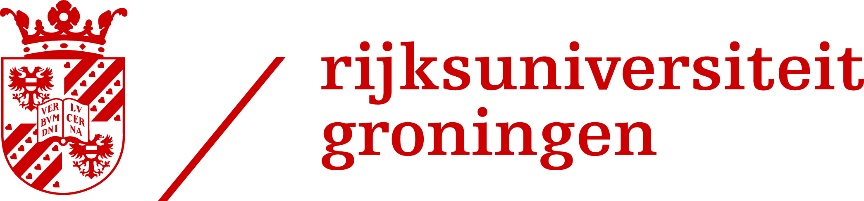 Aanbestedingsleidraad voor de openbare Europese Aanbesteding Projectmeubilair RUG 2019(Publicatietitel Negometrix: 119958 Europese Aanbesteding Projectmeubilair RUG 2019)Referentienummer: 0000 2711 000141Rijksuniversiteit GroningenGroningen, maart 2019© Copyright 2019Behoudens uitzonderingen door de wet gesteld mag, zonder uitdrukkelijke schriftelijke toestemming van de rechthebbende c.q. door de rechthebbende gemachtigden, niets uit deze uitgave worden vermenigvuldigd en/of openbaar worden gemaakt door middel van druk, kopie of anderszins hetgeen ook van toepassing is op de gehele of gedeeltelijke bewerking.INHOUDSOPGAVE1.	Begripsbepalingen	41.1	Algemene begrippen	41.2 	Specifieke begrippen onderhavige Aanbestedingsprocedure	72.	Rijksuniversiteit Groningen	112.1	Aanbestedende dienst	112.2	Algemene beschrijving	113.	Omschrijving van de Opdracht	123.1	Inleiding	123.2	Aanleiding van de Opdracht	133.3	Doelstellingen	133.4	Opdrachtomschrijving (Scope)	133.5	Omvang van de Opdracht	143.7	Overeenkomst	153.8	Opdrachtverstrekking binnen de overeenkomst	154.	Aanbestedingsprocedure	174.1	Algemeen	174.2	Planning	174.3	Contactpersoon voor deze Aanbestedingsprocedure	184.4	Communicatie en informatie	184.5	Beoordelingsprocedure	194.6	Gunning	205.	Formele Eisen	215.1	Indienen offerte	215.2	Terugtrekking	225.3	Samenwerkingsverband	225.4	Onderaanneming	225.5	Eenmalige inschrijving	225.6	Concern	225.7	Varianten	225.8	Intellectueel eigendom aanbestedingsdocument	225.9	Voorbehoud voor gunning	235.10	Kostenvergoeding	235.11	Algemene inkoopvoorwaarden RUG	235.12	Vertrouwelijkheid	235.13	Geldigheidsduur van de Offerte	235.14	Tegenstrijdigheden	235.15	Informatie-inwinning	245.16	Gelijkwaardigheid	245.17	Nederlandse of Engelse taal	246.	Uitsluitingsgronden en Geschiktheidseisen	256.1	Algemene gegevens	256.2	Uitsluitingsgronden	266.3	Geschiktheidseisen	266.4	Beroep op een derde/derden	297. 	Programma van Eisen	317.1	Projectmeubilair	317.2	Minicompetitie/Bestellen	327.3	Leverproces	337.4	Garantie	347.5	Klachtenafhandeling	347.6	Communicatie met betrekking tot contractmanagement	357.7	Management- en stuurinformatie	377.8	Kritische Prestatie Indicatoren	377.9	Prijs	387.10	Facturatie	397.11	Duurzaamheid	397.12	Social Return	407.13	Implementatie	407.14	Juridisch kader	418.	Beschrijving Gunningscriterium	428.1	Subcriterium Prijs (SC1)	428.2	Subcriterium Kwaliteit (SC2)	448.3	Criteriumonderdelen Kwaliteit	461.	Begripsbepalingen
1.1	Algemene begrippen1.2 	Specifieke begrippen onderhavige AanbestedingsprocedureDeze begrippen zijn opgenomen ten behoeve van onderhavige Aanbesteding. Het zijn niet persé de definities zoals deze gehanteerd worden binnen de branche, maar dient uitsluitend als doel om binnen deze Aanbesteding duidelijkheid te creëren over wat er bedoeld wordt. 2.	Rijksuniversiteit Groningen 
2.1	Aanbestedende dienst2.2	Algemene beschrijvingDe RUGDe Rijksuniversiteit Groningen (1614) is een internationaal onderzoeks- en onderwijsinstituut van allure: een top 100-universiteit, gevestigd in het noorden van Nederland. Ze is actief in de volle breedte van het wetenschappelijk spectrum. Geavanceerd onderzoek staat centraal in het onderwijs. De focus is gericht op talentontwikkeling en excellentie. De Rijksuniversiteit Groningen zet kennis en innovatie in voor een stabiele en duurzame samenleving. Een samenleving die zo snel mogelijk kan beschikken over de energie van de toekomst. Een samenleving waar mensen in goede gezondheid leven en ouder worden.NB. Het Universitair Medisch Centrum Groningen (UMCG) maakt géén onderdeel uit van deze Aanbesteding.Meer informatie over de RUG: http://www.rug.nl/about-us/who-are-we/DuurzaamheidDe RUG heeft zich ten doel gesteld in alle facetten een goed voorbeeld voor duurzaamheid te zijn: duurzame huisvesting, duurzaam beheer, duurzame bedrijfsvoering en onderzoek en onderwijs gericht op duurzame ontwikkeling. De RUG voert actief beleid op het gebied van duurzaam ondernemen en verwacht van Inschrijvers eenzelfde opstelling. In het inkoop- en Aanbestedingsproces wordt rekening gehouden met maatschappelijke gevolgen. Het gaat hierbij om de sociale, milieu gerelateerde en economische gevolgen, ook wel bekend als de drie P’s: People, Planet, Profit. De regels op het gebied van duurzaam inkopen zijn vastgesteld in het inkoopbeleid ‘maatschappelijk verantwoord inkopen’ van de RUG. Meer informatie over duurzaamheid: http://www.rug.nl/about-us/who-are-we/sustainability/Facilitair Bedrijf Het Facilitair Bedrijf van de Rijksuniversiteit (FB) faciliteert en is verantwoordelijk voor de levering van ondersteunende facilitaire producten en diensten in de breedste zin van het woord aan de gehele RUG die de studenten, Medewerkers en bezoekers dagelijks nodig hebben op hun studie-/werkplek en in hun werkomgeving. Naast de levering van facilitaire producten en diensten wordt het inkoop- en contractmanagement voor de RUG verzorgd vanuit het FB. 

Meer informatie over het FB: http://www.rug.nl/ufb3.	Omschrijving van de Opdracht
3.1	InleidingDeze Aanbestedingsleidraad bevat informatie die potentiële Inschrijvers nodig hebben om een idee te kunnen krijgen van de inhoud van de Opdracht en om zodoende te kunnen besluiten al dan niet een Offerte in te dienen. Daarnaast worden potentiële Inschrijvers door middel van deze Aanbestedingsleidraad nader geïnformeerd over de procedure die de RUG zal volgen om tot in principe 3 Raamovereenkomsten te komen met in principe 3 Inschrijvers die de uitvoering van de Opdracht op zich zullen nemen. Deze openbare Europese Aanbestedingsprocedure heeft betrekking op Projectmeubilair en wordt uitgevoerd conform de AW 2012. Naast deze Aanbestedingsleidraad zijn de volgende documenten als losse bijlagen opgenomen op het EIP:Bijlage Algemene Inkoopvoorwaarden RUG Leveringen en Diensten 2016Bijlage Certificering Kwaliteit EA Projectmeubilair RUG 2019Bijlage Certificering Milieu EA Projectmeubilair RUG 2019Bijlage CO2.3 Fabrikantenlijst EA Projectmeubilair RUG 2019Bijlage Concept Raamovereenkomst EA Projectmeubilair RUG 2019Bijlage KPI's EA Projectmeubilair RUG 2019Bijlage Prijzenblad EA Projectmeubilair RUG 2019Bijlage Referenties EA Projectmeubilair RUG 2019Bijlage UAV EA Projectmeubilair RUG 2019Bijlage Verwerkersovereenkomst RUG 2018Indien Inschrijver met betrekking tot een of meerdere onderwerpen vragen heeft, roept de RUG Inschrijver op om dit kenbaar te maken middels de 'Vraag & Antwoord-module’ van het EIP. De communicatie met betrekking tot deze Aanbesteding dient te allen tijde digitaal te geschieden via het EIP. Ten aanzien van de informatie-uitwisseling geldt expliciet dat telefonische vragen en vragen anders dan volgens onder vermelde wijze worden gesteld, niet in behandeling worden genomen. Voor de werkwijze rond het stellen van vragen gelden de volgende uitgangspunten:
NBElke vraag kan direct gesteld worden. Inschrijver hoeft niet te wachten tot het moment van de sluitingstermijn voor het stellen van vragen.Per opmerking/vraag dient Inschrijver een individuele vraag te stellen; er mag/mogen dus geen verzamelbestand of verzamelvragen worden ingediend.Stel uw vraag bij de desbetreffende Eis en/of Wens op het EIP; het is voor de RUG (en andere Inschrijvers) dan duidelijk waar de vraag betrekking op heeft. Algemene vragen kunnen in de hoofdtender bij de leidraad gesteld worden.De vragen of opmerkingen dienen uiterlijk op de genoemde datum (zie tabblad Planning) via het EIP ingediend te zijn. De correct ingediende vragen worden eveneens via het EIP beantwoord.De geanonimiseerde vragen en antwoorden worden beschouwd als de Nota van Inlichtingen. De Nota van Inlichtingen maakt integraal onderdeel uit van de Aanbestedingsstukken. De RUG kan vragen ook eerder beantwoorden. Voor Inschrijvers is het dus van belang om regelmatig op het EIP te kijken naar de gepubliceerde vragen en antwoorden. Daarnaast worden Inschrijvers automatisch op de hoogte gesteld van eventuele wijzigingen binnen de ‘Vraag & Antwoord-module’ van het EIP. Vragen dienen anoniem gesteld te worden. Er dienen geen namen, organisatienamen of merknamen in de vragen opgenomen te worden.De ‘Vraag & Antwoord-module’ is volledig geïntegreerd binnen het EIP.Voor verdere uitleg over het gebruik van deze module wordt verwezen naar de ‘Instructie Vraag & Antwoord-module’, te vinden binnen de instructies op http://www.negometrix.com/nl/instruction-page/leveranciers/selectie--Offertefase. De RUG zal de vragen beantwoorden en publiceren middels deze zelfde ‘Vraag & Antwoord-module’.Technische vragen met betrekking tot het Negometrix-platform kan Opdrachtnemer te allen tijde stellen door contact op te nemen met de servicedesk van Negometrix.Telefoon: 085 20 84 666 (elke Werkdag tussen 08.00 en 18.00 uur)E-mail: servicedesk@negometrix.com

3.2	Aanleiding van de OpdrachtVanwege het aflopen van de huidige Raamovereenkomst, voor de levering van Projectmeubilair met aanverwante Dienstverlening, is de RUG voornemens om in principe 3 nieuwe Raamovereenkomsten af te sluiten voor de levering van Projectmeubilair inclusief de aanverwante Dienstverlening die voldoet aan de gestelde eisen in deze Aanbestedingsleidraad. De facilitaire diensten van de eenheden en de afdelingen VGI (Bureau) en Projecten (FB) zijn de grootste RUG-bestellers binnen dit contract en daarmee de schakel tussen de leveranciers en de eindgebruikers (studenten en Medewerkers).Hiertoe heeft het Facilitair Bedrijf (FB) van de RUG deze openbare Europese Aanbesteding opgezet voor de gehele RUG. 
3.3	DoelstellingenDe doelstellingen die ten grondslag liggen aan deze Aanbesteding zijn:Het contracteren van Opdrachtnemers die de RUG voorzien van het gevraagde, kwalitatief hoogwaardige Projectmeubilair.Het maximaal ontzorgen van RUG-bestellers door in te spelen op de verschillende behoeften en wensen. Zorgen voor een transitie van huidige Opdrachtnemers naar nieuwe Opdrachtnemers waarbij RUG-bestellers zo min mogelijk belast worden.

3.4	Opdrachtomschrijving (Scope)Bij de RUG is in feite sprake van twee stromen meubilair: Projectmeubilair (inclusief Tweedehands meubilair) en Standaardmeubilair.Deze opdracht omvat het Leveren van het Projectmeubilair voor de gehele Rijksuniversiteit Groningen en de daar bijbehorende Dienstverlening zonder afnameverplichting. Het betreft zowel nieuwe Leveringen als vervangingen en kan gaan om het Leveren van alle denkbare merken van verschillende Fabrikanten, mits het valt onder de gegeven definitie van Projectmeubilair. Doel is het contracteren van in principe 3 Opdrachtnemers. De wijze waarop de opdrachten over deze Opdrachtnemers verdeeld zal worden, wordt omschreven bij paragraaf 3.8 Opdrachtverstrekking binnen de overeenkomst. Daarnaast dient de uitvoering van de Opdracht te voldoen aan de eisen zoals omschreven in het Programma van Eisen in hoofdstuk 7 van deze Aanbestedingsleidraad. Buiten de scope van deze Opdracht vallen de volgende onderdelen:Standaardmeubilair, voor dit meubilair is een separate aanbesteding uitgevoerd.Meubilair en inrichting van specifieke onderzoeksruimten (bijvoorbeeld laboratoria). Dit wordt niet meegenomen omdat de inrichting van dergelijke ruimten te specifiek is.Nagelvaste inrichtingen en interieurbouw (bijvoorbeeld collegebanken, vaste gestoffeerde banken, pantry’s, receptie), dit wordt niet meegenomen omdat het (in opdracht van architect) specialistisch werk betreft en mogelijk op maat is gemaakt.Arbo-meubilair, het reguliere meubilair is reeds zeer hoogwaardig op Arbo-gebied als gevolg van de geldende normen en regelgeving. Wanneer toch nog specifieker Arbo-meubilair benodigd zal zijn, wordt dit bij een specialist betrokken.Buitenmeubilair (bijvoorbeeld schommels, picknicktafels). Dit is tevens specialistisch meubilair voor zowel de vervaardiging alsook de installatie, want vaak dienen dergelijke items in de grond vastgenageld te worden geïnstalleerd.3.5	Omvang van de OpdrachtBij de RUG werken ruim 5.000 Medewerkers in de wetenschappelijke en ondersteunende sfeer vanuit vele verschillende vakgebieden. Daarnaast volgen circa 30.000 studenten een opleiding bij de RUG. De RUG is op te splitsen in een onderwijs-, onderzoeks- en kantooromgeving, waarbij het onderwijs- en onderzoeksgedeelte vele malen groter is dan het kantoorgedeelte. Het is niet mogelijk om aan te geven voor welk bedrag er precies Besteld gaat worden. Totale omzet exclusief BTW van Projectmeubilair bij de RUG, wordt in de afgelopen jaren geschat op circa                       € 500.000,- per jaar*. Dit bedrag kan echter sterk fluctueren als gevolg van grote (ver)bouw- of renovatieprojecten.De RUG voert, mogelijk, de komende 4 jaar de volgende projecten uit**:Feringa Building (volledige nieuw gebouw, die helemaal ingericht moet worden).Bibliotheek OB Faculteit Rechten (herinrichting en volledige verbouwing).Bestuursgebouw van het Academiegebouw (herinrichting en volledige verbouwing).Faculteit Ruimtelijke Wetenschappen (herinrichting en volledige verbouwing).*   NB: aan deze informatie kunnen in geen geval rechten worden ontleend.*   NB: bij Projectmeubilair is geen onderscheid gemaakt tussen het verschillende meubilair. 
     De RUG heeft op dit moment onvoldoende management- en stuurinformatie om dit te kunnen
     specificeren.** NB: dit zijn mogelijk projecten boven de €50.000,- welke in aanmerking komen om middels
     Minicompetitie te worden uitgevraagd.De Opdracht wordt niet opgedeeld in percelen. De gevraagde producten en diensten bestaan uit logisch samenhangende en opeenvolgende handelingen. Onderdeel van de Opdracht is het coördineren en verzorgen van al die handelingen. 
3.7	OvereenkomstHet doel van de Aanbesteding is te komen tot in principe 3 Opdrachtnemers die de uitvoering van de opdracht op zich zullen nemen. Met iedere Opdrachtnemer zal apart een Raamovereenkomst gesloten worden voor de periode van 2 jaar met 2 opties tot verlenging van 1 jaar. De maximale contractduur is 4 jaar. De Raamovereenkomsten bevatten één allesomvattend perceel. De Raamovereenkomsten zullen ingaan op 15 juli 2019 en eindigen van rechtswege op 14 juli 2021. Wanneer de RUG van een optie tot verlenging gebruik wenst te maken zal zij dit minimaal 3 maanden voorafgaand aan het moment waarop de Raamovereenkomsten van rechtswege eindigen dan wel waarop een optie tot verlenging eindigt, op schriftelijke wijze kenbaar maken. In het geval een Raamovereenkomst is gesloten met 3 Opdrachtnemers en deze wordt met 2 Opdrachtnemers niet voortgezet of ontbonden, dan behoud de RUG zich het recht voor om de Raamovereenkomst met de enig overgebleven Opdrachtnemer op te zeggen. Hetzelfde geldt in het geval de RUG een Raamovereenkomst heeft gesloten met 2 Opdrachtnemers en deze wordt met 1 Opdrachtnemer niet voortgezet of ontbonden.Op het EIP is een concept Raamovereenkomst ‘Bijlage Concept Raamovereenkomst EA Projectmeubilair RUG 2019’ opgenomen. Mocht Inschrijver van mening zijn dat één of meerdere artikelen onjuist of disproportioneel zijn, dan roept de RUG Inschrijver op om dit kenbaar te maken middels de ‘Vraag & Antwoord-module’ van het EIP. Antwoorden worden middels de Nota van Inlichtingen verstrekt.Na de laatste Nota van Inlichtingen zal de concept Raamovereenkomst definitief worden vastgesteld. 
3.8	Opdrachtverstrekking binnen de overeenkomst Tijdens de looptijd van de Raamovereenkomst zal de opdrachtverstrekking als volgt over de Opdrachtnemers worden verdeeld: Indien de geschatte waarde van de order lager is dan, of gelijk is aan, € 50.000,- exclusief BTW en de order bestaat volledig uit producten van Fabrikanten die op de Fabrikantenlijst voorkomen, zullen Nadere opdrachten altijd worden geplaatst bij de Opdrachtnemer die bij de Europese aanbesteding Projectmeubilair de Beste prijs-kwaliteitverhouding heeft geboden. Bij levering van het gevraagde Projectmeubilair wordt minimaal de in de aanbesteding eigen aangeboden korting toegepast. 
Indien de geschatte waarde van de order lager is dan, of gelijk is aan € 50.000,- exclusief BTW en de order bestaat, voor een deel of geheel, uit producten van Fabrikanten die niet voorkomen op de Fabrikantenlijst, dan zal de order in het geheel (dus ook voor het deel dat wel op Fabrikantenlijst voorkomt) worden uitgevraagd via Minicompetitie tussen de Opdrachtnemers. Hierbij dient voor het deel van de order waarvan de producten wel in de Fabrikantenlijst zijn opgenomen, minimaal de in de aanbesteding eigen aangeboden korting te worden toegepast. 
De Nadere opdracht zal worden ondergebracht bij de Opdrachtnemer die in de Minicompetitie de Beste prijs-kwaliteitverhouding biedt, waarbij er beoordeeld wordt op prijs en Aflevertijd. De verhouding tussen prijs en Aflevertijd kan per opdracht verschillen. Tevens behoudt de RUG zich het recht voor om per Nadere opdracht aanvullende kwaliteitscriteria uit te vragen, binnen de randvoorwaarden van het Programma van Eisen. Indien dit wordt toegepast, zal dit in de O-offerteaanvraag van de Minicompetitie op transparante wijze kenbaar worden gemaakt.
 Indien de geschatte waarde van de order hoger is dan € 50.000,- exclusief BTW zal de Nadere opdracht via Minicompetitie tussen de opdrachtnemers worden uitgevraagd. Hierbij is geen onderscheid gemaakt tussen wel of niet op Fabrikantenlijst voorkomen. De Nadere opdracht zal worden onder gebracht bij de Opdrachtnemer die in de Minicompetitie de Beste 
prijs-kwaliteitverhouding biedt, waarbij er beoordeeld wordt op prijs en Aflevertijd. De verhouding tussen prijs en Aflevertijd kan per opdracht verschillen. Tevens behoudt de RUG zich het recht voor om per Nadere opdracht aanvullende kwaliteitscriteria uit te vragen, binnen de randvoorwaarden van het Programma van Eisen. Indien dit wordt toegepast, zal dit in de Offerteaanvraag van de Minicompetitie op transparante wijze kenbaar worden gemaakt.4.	Aanbestedingsprocedure4.1	AlgemeenDe RUG volgt voor deze Europese Aanbestedingsprocedure een openbare procedure conform de AW 2012. Dat wil zeggen dat er een Aanbestedingsprocedure wordt gevolgd voor het sluiten van een Raamovereenkomst die bestaat uit één ronde waarin Inschrijver een Offerte uitbrengt zonder dat voorselectie van Inschrijvers plaatsvindt.Voor een openbare procedure geldt dat iedere geïnteresseerde een Offerte mag indienen en mag meedingen naar Gunning van de Opdracht. Inschrijvers dienen zich te realiseren dat hun aanbod eenmalig en definitief is met de Offerte die wordt ingediend. De openbare procedure biedt geen ruimte voor het voeren van onderhandelingsgesprekken.De Opdracht wordt gegund op grond van het Gunningscriterium: Beste prijs-kwaliteitverhouding. Dit houdt in dat zowel de prijs als de kwaliteit van de Offertes wordt beoordeeld.4.2	PlanningDe planning voor deze openbare Europese Aanbestedingsprocedure kan Inschrijver vinden onder het tabblad 'Planning' op het EIP. De planning bestaat uit de volgende stappen:Opdrachtgever				: Publicatie AanbestedingsleidraadInschrijver					: 1e Vragenronde t.b.v. het indienen van vragenOpdrachtgever				: Publiceren 1e Nota van InlichtingenInschrijver					: 2e Vragenronde t.b.v. het indienen van vragenOpdrachtgever				: Publiceren 2e Nota van InlichtingenInschrijver					: Indienen OffertesOpdrachtgever				: BeoordelingsfaseOpdrachtgever				: Bekendmaken voornemen tot gunnenOpdrachtgever				: Opvragen bewijsstukken UEAOpdrachtgever				: Definitieve Gunning Opdrachtgever & Opdrachtnemer		: Ingangsdatum RaamovereenkomstDe in de planning genoemde data betreffen indicatieve data. Aan deze planning kunnen in geen geval rechten worden ontleend. 4.3	Contactpersoon voor deze AanbestedingsprocedureDeze Aanbestedingsprocedure wordt verzorgd door:Facilitair Bedrijf RUGPostadresPostbus 8859700 AW Groningen NederlandBezoekadresFacilitair Bedrijf RUGBlauwborgje 89747 AC GroningenContactpersoon		: R. (Rob) Wilkes, Inkoopadviseur E-mail			: ‘Berichtenmodule’ op het EIP Het is tijdens deze Aanbestedingsprocedure, op straffe van uitsluiting, niet toegestaan andere functionarissen van de RUG rechtstreeks te benaderen over deze Aanbestedingsprocedure.4.4	Communicatie en informatieVerzoeken om nadere informatie met betrekking tot deze Aanbestedingsprocedure dan wel deze Aanbestedingsleidraad dienen te allen tijde gesteld te worden middels de ‘Vraag & Antwoord-module’ van het EIP. Voor verdere uitleg over het gebruik van deze module wordt verwezen naar de Instructie Vraag & Antwoord-module’, te vinden binnen de instructies op http://www.negometrix.com/nl/instruction-page/leveranciers/selectie--Offertefase. De RUG zal de vragen beantwoorden en publiceren middels deze zelfde ’Vraag & Antwoord-module’.Vragen naar aanleiding van deze Aanbestedingsprocedure dienen uiterlijk op de datum zoals vermeld bij de planning gesteld te zijn. De Nota van Inlichtingen geeft, binnen de 
‘Vraag & Antwoord-module’ van het EIP, alle geanonimiseerde vragen van Inschrijvers en de antwoorden van Opdrachtgever, uiterlijk op de datum zoals vermeld bij de planning, weer. De belangstellenden (diegene die zich als mogelijke Inschrijver hebben aangemeld) krijgen hiervan automatisch bericht.De Nota van Inlichtingen maakt integraal onderdeel uit van deze Aanbestedingsprocedure.4.5	BeoordelingsprocedureDe beoordelingsprocedure bestaat uit 7 stappen. Indien niet of niet volledig aan de betreffende stap van de beoordelingsprocedure wordt voldaan of indien de gewenste gegevens niet volledig en/of tijdig zijn verstrekt, volgt uitsluiting van deze Aanbestedingsprocedure. Onderstaand wordt in het kort de inhoud van de stappen uitgelegd.Voorwaarden 
De Offertes worden allereerst gecontroleerd op de Formele Eisen als gesteld bij hoofdstuk 5 Formele Eisen.
 Uitsluitingsgronden en Geschiktheidseisen
Van de Inschrijvers die een Offerte indienen die voldoet aan de voorwaarden, wordt op grond van artikel 2.84 en 2.85 AW 2012, de UEA overeenkomstig de Uitsluitingsgronden en Geschiktheidseisen zoals gesteld in hoofdstuk 6 van deze Aanbestedingsleidraad alsmede hetgeen hierover is opgenomen in de UEA zelf, gecontroleerd.Programma van Eisen Van de Inschrijvers die een Offerte indienen die voldoet aan de Formele Eisen en Uitsluitingsgronden en Geschiktheidseisen, wordt de Offerte beoordeeld op het onvoorwaardelijk voldoen aan het Programma van Eisen als gesteld bij hoofdstuk 7 Programma van Eisen. Aan alle Eisen, zoals gesteld in het Programma van Eisen, dient te worden voldaan en deze dienen te zijn inbegrepen bij de geoffreerde prijs. Gunningscriterium
Offertes van Inschrijvers die een Offerte indienen die voldoet aan de Formele Eisen, Uitsluitingsgronden en Geschiktheidseisen en die onvoorwaardelijk voldoen aan het Programma van Eisen, worden afzonderlijk beoordeeld op het Gunningscriterium Beste 
prijs-kwaliteitverhouding. De Gunningscriteria staan beschreven bij hoofdstuk 8 Beschrijving Gunningscriteria.Voorlopige Gunning
Aan de Inschrijver met de Beste prijs-kwaliteitverhouding kan de voorlopig Gunning van de Opdracht worden uitgesproken. Bewijsstukken UAE
Van de Inschrijver, die de Offerte heeft aangeboden met de Beste prijs-kwaliteitverhouding, worden de bewijsstukken die behoren bij de UEA gevraagd. Deze bewijsstukken zullen beoordeeld worden. Tevens wordt de rechtsgeldigheid van de ondertekening gecontroleerd. 

Indien Uitsluitingsgronden van toepassing zijn of niet of niet-volledig aan de Geschiktheidseisen wordt voldaan of indien de gewenste gegevens niet volledig en/of tijdig zijn verstrekt, volgt uitsluiting van deze Aanbestedingsprocedure. In dat geval vindt Gunning plaats aan de als tweede geëindigde Inschrijver op basis van de oorspronkelijke rangorde naar aanleiding van de beoordeling zoals beschreven in de Aanbestedingsleidraad.Definitieve Gunning
Wanneer de aangeleverde bewijsstukken akkoord zijn bevonden en wanneer er geen bezwaren tegen de voorlopige Gunning zijn ontvangen gedurende de Standstill-periode (zie paragraaf 4.6 Gunning) kan er worden overgegaan tot definitieve Gunning van de Opdracht.
4.6	GunningDe RUG kan de voorlopige Gunning uitspreken aan de 3 Inschrijvers die de Beste 
prijs- kwaliteitverhouding hebben aangeboden. Alle Inschrijvers worden gelijktijdig geïnformeerd over de uitslag van deze Aanbestedingsprocedure. Zij zullen hiervan schriftelijk op de hoogte worden gesteld. Een Inschrijver die het niet eens is met de besluitvorming inzake deze Aanbestedingsprocedure dient middels een concept-dagvaarding voor een voorlopige voorziening bezwaar te maken. Dit bezwaar moet schriftelijk (en binnen de Standstill-periode) na dagtekening van het voornemen tot gunnen bij de RUG bekend zijn. De RUG spreekt na de Standstill-periode een definitieve Gunning uit aan de 3 Inschrijvers met de Beste prijs-kwaliteitverhouding, mits er geen bezwaar is aangetekend of deze, na onderzoek, ongegrond zijn bevonden.In geval een Inschrijver bezwaar wil maken, dient de dagvaarding betekend te worden aan de Rijksuniversiteit Groningen, Broerstraat 5 (9712 CP) te Groningen.Precieze aanduiding van de termijn(en) voor het instellen van een beroep: Afgewezen Inschrijvers dienen binnen 20 kalenderdagen na dagtekening van de voorlopige Gunningbeslissing een kort geding aanhangig te maken bij de bevoegde rechter te Groningen. Indien niet binnen deze termijn van 20 kalenderdagen een (concept) kort geding dagvaarding correct is betekend, zal de RUG overgaan tot definitieve Gunning van de Opdracht. Indien afgewezen Inschrijvers niet, niet tijdig of niet correct een kort geding aanhangig maken, dan worden zij geacht uitdrukkelijk afstand te hebben gedaan van hun recht om de voorlopige Gunningbeslissing door de rechter te laten toetsen en zijn zij niet-ontvankelijk in hun vorderingen indien zij alsnog een procedure aanhangig maken. Indien er op de voorgeschreven wijze een kort geding aanhangig wordt gemaakt, dan zal de RUG de uitkomst van dat kort geding afwachten alvorens zij tot definitieve Gunning overgaat. De RUG behoudt zich verder het recht voor om een eventueel hoger beroep af te wachten alvorens zij tot definitieve Gunning overgaat. Indien er gedurende de Standstill-periode van 20 dagen volgend op de voorlopige Gunning een kort geding aanhangig wordt gemaakt, dan eindigt de termijn van gestanddoening 14 kalenderdagen na dagtekening van het in die zaak te wijzen (schriftelijke) vonnis, indien althans de hierboven genoemde gestanddoeningstermijn anders ongebruikt zou verstrijken. Indien er hoger beroep wordt ingesteld en de RUG besluit dit af te wachten alvorens tot definitieve Gunning over te gaan, dan dienen de Inschrijvers de gestanddoeningstermijn in voorkomend geval te verlengen tot 14 kalenderdagen na het in die zaak te wijzen arrest.5.	Aanbestedingsvoorwaarden5.1	Indienen offerte Voor de onderstaande voorwaarden geldt dat, indien niet of niet-volledig aan de voorwaardenwordt voldaan of indien de gewenste gegevens niet (volledig) zijn verstrekt, uitsluiting van deze Aanbestedingsprocedure volgt. Het betreft de volgende voorwaarden:Uw Offerte inclusief alle gevraagde bijlagen/verklaringen dient volledig en uitsluitend online ingevuld en ingediend te worden op de aanbestedingswebsite vóór de gestelde termijn zoals vermeld in de planning. Het is Inschrijvers niet toegestaan om een Offerte onder voorwaarden in te dienen, dit wil zeggen dat er geen ‘mitsen en maren’ aan de offerte kleven. Door het indienen van de Offerte gaat Inschrijver akkoord met de Aanbestedingsprocedure zoals omschreven in dit aanbestedingsdocument. De Offerte dient rechtsgeldig ondertekend te zijn. Inschrijver dient dit na schriftelijk verzoek aan te tonen door een recent (dat wil zeggen met datum van maximaal zes (6) maanden voor de datum van de indiening van de Offerte) bewijs van inschrijving in het handels- of beroepsregister van de lidstaat waar de Inschrijver is gevestigd. Om te voorkomen dat uw uittreksel als niet geldig wordt aangemerkt dan wel dat aanvullende inlichtingen moeten worden opgevraagd, verzoekt de RUG u rekening te houden met de volgende zaken:Er dient een uittreksel (of een kopie daarvan) ingeleverd te worden dat ondertekend is door een medewerker van de Kamer van Koophandel. Uittreksels afkomstig van internet (zonder autorisatie) zijn niet rechtsgeldig (u kunt dat zelf controleren omdat onderaan het uittreksel is vermeld dat het uittreksel niet rechtsgeldig is);Degene die de Offerte rechtsgeldig ondertekent, dient benoemd te worden: 
- Bij de bestuurders; 
- Bij de gevolmachtigden; 
- Als een gevolmachtigde met een beperkte bevoegdheid. Hierbij dient een toelichting op deze 
   beperkte volmacht, in welke vorm deze beperking ook is, bijgevoegd te worden.
- In een dossier bij het inschrijvingsnummer. Indien dit het geval is, dient een kopie van het 
   betreffende dossier te worden meegestuurd.
- Wanneer degene die de offerte ondertekent, wordt aangewezen in de statuten die bij de Kamer van 
   Koophandel zijn gedeponeerd, dienen deze statuten te worden meegestuurd. Voor de bevoegdheid om de offerte te ondertekenen mag een volmacht worden afgegeven door een persoon die in het uittreksel van de Kamer van Koophandel staat vermeld als rechtsgeldige ondertekenaar.Inschrijver is zelf verantwoordelijk voor het juist en volledig indienen van zijn of haar Offerte. In geval van twijfel over het juist indienen van uw Offerte adviseert de RUG contact op te nemen met de servicedesk van Negometrix. Telefoon: 085 20 84 666		E-mail:	servicedesk@negometrix.com

De opening van de Offertes is niet openbaar.5.2	TerugtrekkingEen Inschrijver kan zich enkel terugtrekken uit de procedure tot de datum en het tijdstip welke gelden als uiterste termijn voor het indienen van de Offerte. Na de uiterste termijn voor het indienen van de Offerte kan een inschrijver zich niet meer terugtrekken. Zijn Offerte staat vast gedurende de gestanddoeningstermijn (zie ook paragraaf 5.13).5.3	SamenwerkingsverbandInschrijvers kunnen zelfstandig of als Samenwerkingsverband inschrijven. Indien er gekozen wordt voor een Samenwerkingsverband is het niet noodzakelijk dat zij bij gelegenheid van inschrijving of Gunning een rechtsvorm aannemen. Ieder lid van het Samenwerkingsverband wordt echter hoofdelijk aansprakelijk gehouden voor de volledige en juiste uitvoering van de gehele Raamovereenkomst.

5.4	OnderaannemingInschrijvers kunnen een deel van de werkzaamheden die voortvloeien uit de opdracht door één of meerdere Onderaannemers laten uitvoeren. De aansprakelijkheid berust in dat geval volledig bij de hoofdaannemer. Slechts de hoofdaannemer is contractspartij van de RUG.
 
5.5	Eenmalige inschrijvingEen onderneming mag slechts eenmalig inschrijven op deze aanbesteding, onverschillig of dit is als zelfstandige Inschrijver, als Samenwerkingsverband of als Onderaannemer. Wanneer blijkt dat een onderneming zich hieraan niet houdt, volgt uitsluiting van de aanbestedingsprocedure. 

5.6	ConcernDit uitgangspunt van eenmalige inschrijving geldt in concernrelaties niet onverkort. Van een concern mogen slechts meerdere ondernemingen zich inschrijven als Inschrijver (zelfstandig, in Samenwenwerkingsverband of als Onderaannemer) indien zij - op verzoek van de RUG - kunnen aantonen dat zij ieder de Offerte onafhankelijk van de andere Inschrijvers (waaronder de Inschrijvers die deel uitmaken van hetzelfde concern) hebben opgesteld en de vertrouwelijkheid hierbij in acht hebben genomen. Kan dit niet door één van de betreffende Inschrijvers worden aangetoond, leidt dit tot uitsluiting van alle tot het betreffende concern behorende Inschrijvers.

5.7	VariantenIn het kader van deze aanbesteding zijn varianten niet toegestaan. 

5.8	Intellectueel eigendom aanbestedingsdocumentBehoudens uitzonderingen door de wet of door regelgeving bepaald mag zonder schriftelijke toestemming van de RUG niets uit dit aanbestedingsdocument (al dan niet gewijzigd) worden verveelvoudigd en/of openbaar worden gemaakt (anders dan voor het doel van deze aanbesteding) door middel van druk, microfilm, fotokopie of anderszins. 

5.9	Voorbehoud voor gunningDe RUG is niet verplicht de opdracht in het kader van deze aanbesteding te gunnen. Een besluit om niet te gunnen wordt slechts in uitzonderingssituaties genomen. Inschrijvers hebben alsdan geen recht op vergoeding van kosten gemaakt in het kader van of schade ontstaan ten gevolge van de onderhavige aanbesteding. De RUG behoudt zich daarnaast het recht voor om de Opdracht wel te gunnen bij minder dan 3 geldige Inschrijvingen.5.10	KostenvergoedingInschrijvers hebben geen recht op vergoeding van enigerlei kosten gemaakt in het kader van deze aanbesteding. 
5.11	Algemene inkoopvoorwaarden RUGVoor al onze inkopen en aanbestedingen van werken, leveringen en diensten geldt dat koop- en leveringsvoorwaarden, betalings- en andere voorwaarden van uw onderneming nadrukkelijk van de hand worden gewezen. In plaats daarvan gelden Inkoopvoorwaarden van de RUG, zie ‘Bijlage Algemene Inkoopvoorwaarden RUG Leveringen en Diensten 2016’.Eventuele afwijkingen of aanvullingen op deze Inkoopvoorwaarden zijn opgenomen in de concept Raamovereenkomst. Mocht u van mening zijn dat (een) gesteld(e) artikel(en) disproportioneel is (zijn) dient u dit tijdens ‘indienen vragen nota van inlichtingen’ kenbaar te maken met vermelding van argumentatie en/of tekstvoorstellen. De RUG zal door middel van de (laatste) nota van inlichtingen aangeven of er sprake is van wijzigingen op de van toepassing zijnde Inkoopvoorwaarden. Eventuele wijzigingen hierop worden na definitieve gunning opgenomen in de te sluiten Raamovereenkomst. 
5.12	VertrouwelijkheidHet aanbestedingsdocument dient vertrouwelijk behandeld te worden. De RUG en zijn adviseurs zullen de ingediende offerte vertrouwelijkheid behandelen. Deze zullen, behoudens wettelijke bepalingen, uitsluitend worden getoond aan medewerkers die direct bij de aanbesteding zijn betrokken. 
5.13	Geldigheidsduur van de OfferteDe gestanddoeningstermijn van de Offerte, inclusief bijlagen, dient minimaal 120 dagen gerekend vanaf de sluitingsdatum van het indienen van de offerte te zijn.
5.14	TegenstrijdighedenHet aanbestedingsdocument is met zorg vastgesteld. Mocht een Inschrijver desondanks onduidelijkheden/onvolkomenheden/tegenstrijdigheden/disproportionaliteit tegenkomen, dan dient de RUG hiervan, via de in paragraaf 4.3 genoemde contactpersoon, middels de berichtenmodule op het EIP, op de hoogte te worden gesteld. Indien naderhand blijkt dat er sprake is van onduidelijkheden/onvolkomenheden/tegenstrijdigheden/disproportionaliteit die niet door Inschrijver zijn opgemerkt, terwijl dit redelijkerwijs wel mogelijk was geweest, zijn deze voor risico van de Inschrijver. Na het verstrijken van de uiterste termijn waarbinnen de Offertes moeten zijn ingediend, kunnen de Inschrijvers (dus) geen bezwaar meer maken tegen eventuele onduidelijkheden/ onvolkomenheden/tegenstrijdigheden/disproportionaliteit in de aanbestedingsdocumenten, de gevolgde Aanbestedingsprocedure en/of de keuze(s) die de RUG in dat kader heeft gemaakt (Grossmann-arrest).5.15	Informatie-inwinning Inschrijvers kunnen bij www.rijksoverheid.nl informatie verkrijgen over verplichtingen ten aanzien van de bepalingen inzake belastingen, milieubescherming, arbeidsbescherming en arbeidsvoorwaarden die gelden in Nederland.
5.16	GelijkwaardigheidDaar waar in dit aanbestedingsdocument een merk-, type-, of fabricaatnaam staat vermeld, dient daarbij de toevoeging "of gelijkwaardig" gelezen te worden.
5.17	Nederlandse of Engelse taalDe Nederlandse of Engelse taal dient in deze aanbestedingsprocedure in woord en geschrift de voertaal te zijn.6.	Uitsluitingsgronden en Geschiktheidseisen In deze openbare Europese Aanbestedingsprocedure wordt gebruik gemaakt van de UEA voor Aanbestedingsprocedures van Aanbestedende diensten zoals bedoeld in artikel 2.84 en artikel 2.85 AW 2012. De door de Inschrijver in te vullen UEA is opgenomen als een separate bijlage (pdf-file) op het EIP. De ondertekende UEA maakt deel uit van de Offerte.De Inschrijver behoeft met betrekking tot de Uitsluitingsgronden en Geschiktheidseisen zoals omschreven in dit hoofdstuk, bij het indienen van de Offerte in eerste instantie alleen de volledig ingevulde en door een vertegenwoordigingsbevoegde ondertekende UEA in te dienen op het EIP. Alle formele bewijsstukken zoals genoemd bij de Uitsluitingsgronden en Geschiktheidseisen in dit hoofdstuk en behorende bij de UEA dienen pas na een schriftelijk verzoek daartoe uiterlijk binnen zeven kalenderdagen, gerekend vanaf de dag na verzending van het schriftelijke verzoek bij de RUG te zijn ingediend via het EIP. Bij deel VI van de UEA dient de UEA rechtsgeldig ondertekend te worden. In deel II onderdeel B van de UEA dienen de gegevens van de vertegenwoordiger van de inschrijver ingevuld te worden. De persoon die in deel II onderdeel B genoemd wordt, dient herleidbaar te zijn uit het bewijs van inschrijving in het handels- en beroepsregister zoals benoemd in paragraaf 6.3 van deze Aanbestedingsleidraad. De in deel II onderdeel B genoemde vertegenwoordiger dient tevens de UEA bij deel VI te ondertekenen. De procuratie eis dient in overeenstemming te zijn met de geoffreerde prijs.6.1	Algemene gegevensBedrijfsgegevensDe Inschrijver dient bij deel II van de UEA de bedrijfs- en contactgegevens van de Inschrijver in te vullen. De RUG zal het contact met Inschrijvers tijdens de Aanbestedingsprocedure laten verlopen via een door de Inschrijver aangewezen contactpersoon. Deze contactpersoon dient gedurende de gehele procedure als enig aanspreekpunt te gelden. Indien door omstandigheden de contactpersoon gewijzigd wordt, dient dit tijdig door Inschrijvers schriftelijk aan de Contactpersoon van de RUG gemeld te worden.De contactpersoon dient u weer te geven in deel II A van de UEA.Samenwerkingsverband o.g.v. artikel 2.92 lid 2 en 2.94 lid 2 AW 2012Bij een Samenwerkingsverband gaat het om meerdere ondernemingen die gezamenlijk inschrijven op een Opdracht. Onder deel II van de UEA dienen de ondernemingen te worden genoemd die deel uitmaken van het Samenwerkingsverband. De deelnemer(s) uit het Samenwerkingsverband dienen ieder afzonderlijk de UEA in te dienen.De onderneming dient, indien hij bij deel II A van de UEA heeft aangegeven dat wordt ingeschreven in een Samenwerkingsverband, bij deel II C van de UEA aan te geven of en zo ja voor welke Geschiktheidseisen een beroep op zijn onderneming wordt gedaan.Ten behoeve van de communicatie met de RUG dient een Samenwerkingsverband een penvoerder aan te wijzen en weer te geven in deel II A van de UEA onder “Contactpersoon of –personen”. Deze penvoerder dient volledige beslissingsbevoegdheid te hebben en gemachtigd te zijn om namens het Samenwerkingsverband op te treden. De penvoerder zorgt voor een overzichtelijke weergave in de Offerte en geeft duidelijk aan welk document van welke onderneming afkomstig is.Hetgeen wat in dit hoofdstuk geldt voor ‘Inschrijver’ geldt in het geval van een ‘Samenwerkingsverband’ voor alle (afzonderlijke) deelnemers van het Samenwerkingsverband6.2	UitsluitingsgrondenVerplichte uitsluitingsgronden boven de Europese Aanbestedingsdrempel o.g.v. artikel 2.86 AW 2012Inschrijver verklaart dat de omstandigheden zoals genoemd in deel III A (grijs gearceerde tekstvlak, punt 1 t/m 6) en B niet aan de orde zijn, door deze delen volledig in te vullen. Indien de RUG vaststelt dat een dergelijke omstandigheid wel aan de orde is, leidt dit tot uitsluiting van deze Aanbestedingsprocedure. Op basis van artikel 2.89 lid 2  en lid 3 van de AW 2012 dienen de volgende bewijsmiddelen na een schriftelijk verzoek van de RUG te worden overlegd:
- Gedragsverklaring Aanbesteden (GVA);
- Verklaring van de belastingdienst.Let op, er zit een doorlooptijd op het aanvragen van de GVA. Facultatieve uitsluitingsgronden boven de Europese Aanbestedingsdrempel o.g.v. artikel 2.87 AW 2012Inschrijver verklaart dat de door de RUG aangekruiste omstandigheden zoals genoemd in deel III C niet aan de orde zijn dan wel dat Inschrijver aan zijn verplichtingen heeft voldaan. Facultatieve uitsluitingsgronden in deel III C die niet zijn aangekruist door de RUG zijn niet van toepassing op de onderhavige Aanbesteding.Indien de RUG vaststelt dat de aangekruiste omstandighe(i)d(en) zoals genoemd in deel III C aan de orde is/zijn dan wel dat de inschrijver niet aan zijn verplichting(en) heeft voldaan, kan dit leiden tot uitsluiting van deze Aanbestedingsprocedure. Op basis van artikel 2.89 lid 1 en lid 2 van de AW 2012 dienen de volgende bewijsmiddelen na een schriftelijk verzoek van de RUG te worden overlegd:
- Bewijs van inschrijving in het handelsregister;
- Gedragsverklaring Aanbesteden (GVA).6.3	GeschiktheidseisenIn het kader van artikel 2.90 lid 2 AW 2012 zijn onderstaande Geschiktheidseisen van toepassing. Indien inschrijver voldoet aan al deze Geschiktheidseisen dan dient dit te worden aangegeven in deel IV (Selectiecriteria) van de UEA.Financiële en economische draagkrachtA.	Bedrijfsomzet o.g.v. artikel 2.90 en 2.91 AW 2012Niet van toepassing op deze Aanbestedingsprocedure.B.	Bewijs van verzekering BedrijfsaansprakelijkheidDe bedrijfsaansprakelijkheidsverzekering dient een minimale dekking van € 10.000,- per gebeurtenis en € 50.000,- per jaar te omvatten. Indien Inschrijver niet in het bezit is van de gevraagde bedrijfsaansprakelijkheidsverzekering dan dient Inschrijver een ondertekend document te kunnen overleggen waarin wordt verklaard dat, indien de Opdracht aan Inschrijver wordt gegund, Inschrijver op het moment van de definitieve Gunningsbeslissing een bewijs van een geldige en adequate bedrijfsaansprakelijkheidsverzekering met minimale dekking van € 10.000,- per gebeurtenis en € 50.000,- per jaar kan overleggen.Inschrijver dient na een schriftelijk verzoek van de RUG:(een kopie van) een geldig verzekeringsbewijs tegen bedrijfsaansprakelijkheid met vermelding van het verzekerde of gereserveerde bedrag te overleggen, of;een verklaring waaruit blijkt dat Inschrijver over de gevraagde bedrijfsaansprakelijkheidsverzekering beschikt op het moment van definitieve Gunning te uploaden. Indien een concernverzekeringsbewijs wordt overlegd, dient duidelijk te zijn dat Inschrijver is meeverzekerd.Technische bekwaamheid en beroepsbekwaamheidA.	Referentie Opdrachten kerncompetenties o.g.v. artikel 2.93 lid 3 AW 2012Inschrijver dient aan de volgende kerncompetenties te voldoen:Kerncompetentie 1: Het kunnen Leveren van diverse soorten en merken Projectmeubilair inclusief aanverwante Dienstverlening (onder andere Montage en Levering).Kerncompetentie 2: Het kunnen opstellen en uitvoeren van een logistiek plan en een planning ten behoeve van een project. Inschrijver dient conform ‘Bijlage Referenties EA Projectmeubilair RUG 2019’ na een schriftelijk verzoek van de RUG minimaal 1 referentie te uploaden, waarin de genoemde kerncompetenties worden aangetoond.Voorwaarden voor de referentie(s):In verband met objectiviteit mag een Opdracht uitgevoerd bij de RUG niet als referentie worden opgevoerd.De referenties dienen betrekking te hebben op het Leveren van Projectmeubilair aan minimaal 250 medewerkers bij dezelfde organisatie.De referenties dienen te zijn gestart, (deels) zijn uitgevoerd of afgerond in de periode 2017 tot en met 2019.De Inschrijver dient aan te geven wie als contactpersoon van de Opdrachtgever van de betreffende referentie optreedt. Inschrijver stemt er mee in dat deze contactpersoon door de RUG rechtstreeks zal worden benaderd.De referenties dienen te zijn voorzien van een tevredenheidsverklaring van de betreffende referentie.Voorwaarden voor kerncompetentie 1: 
Uit de omschrijving dient te blijken dat u als Inschrijver als project minimaal één grote order ter waarde van minimaal € 100.000,- binnen 1 week heeft gerealiseerd en dat dit naar tevredenheid van de opdrachtgever is uitgevoerd. B.	Personeel en outillage o.g.v. artikel 2.93 lid 1 sub i en j AW 2012Niet van toepassing op deze Aanbestedingsprocedure.C.	Onderaanneming o.g.v. artikel 2.79 en 2.93 lid 1 sub k AW 2012Indien inschrijver voor de uitvoering van de Opdracht gebruik zal maken van Onderaanneming dient onderdeel II D ingevuld te worden. Na een schriftelijk verzoek kan Inschrijver gevraagd worden deel II: afdelingen A en B en deel III van de UEA in te laten vullen door de betrokken Onderaannemer(s) en de bijbehorende bewijsstukken aan te leveren. D.	ISO certificering o.g.v. artikel 2.96 AW 2012Inschrijver dient te beschikken over een geldig ISO 9001-certificaat (of gelijkwaardig) c.q. te voldoen aan bepaalde kwaliteitsnormen. Indien Inschrijver niet in het bezit is van een dergelijk certificaat kan hij op grond van artikel 2.96 AW ook andere bewijzen overleggen inzake gelijkwaardige maatregelen op het gebied van kwaliteitsbewaking (zie hiertoe de vragen zoals opgenomen in ‘Bijlage Certificering Kwaliteit EA Projectmeubilair RUG 2019’.Na een schriftelijk verzoek van de RUG dient Inschrijver een van datum voorzien en gewaarmerkte (kopie van een) geldig ISO 9001-certificaat (of gelijkwaardig) te uploaden. Indien Inschrijver hier niet over beschikt dient Inschrijver ‘Bijlage Certificering Kwaliteit EA Projectmeubilair RUG 2019’ volledig in te vullen en te uploaden.E.	Milieucertificering o.g.v. artikel 2.93 lid 1 sub h en 2.97 AW 2012Inschrijver dient te beschikken over een geldig certificaat op het gebied van Milieuzorg (ISO 14001/EMAS-certificaat of gelijkwaardig) c.q. te voldoen aan bepaalde milieunormen. Indien Inschrijver niet in het bezit is van een dergelijk certificaat kan hij op grond van artikel 2.97 AW 2012 ook andere bewijzen overleggen inzake gelijkwaardige maatregelen op het gebied van milieubeheer (zie hiertoe de vragen zoals opgenomen in ‘Bijlage Certificering Milieu EA Projectmeubilair RUG 2019’).Na een schriftelijk verzoek van de RUG dient Inschrijver een van datum voorzien (kopie van een) geldig ISO 14001/EMAS-certificaat (of gelijkwaardig) te uploaden. Indien Inschrijver hier niet over beschikt dient Inschrijver ‘Bijlage Certificering Milieu EA Projectmeubilair RUG 2019’ volledig in te vullen en te uploaden.F.	Studie en beroepsdiploma’s o.g.v. artikel 2.93 lid 1 sub g AW 2012Niet van toepassing op deze Aanbestedingsprocedure.BeroepsbevoegdheidA.	Uittreksel handels- en beroepsregister o.g.v. artikel 2.98 lid 1 AW 2012Inschrijver dient ingeschreven te staan in het beroeps- of handelsregister (in Nederland: bij de Kamer van Koophandel). Na een schriftelijk verzoek van de RUG dient Inschrijver een recent (dat wil zeggen met datum van maximaal zes (6) maanden voor de datum van publicatie van de Opdracht) bewijs van inschrijving in het handels- of beroepsregister van de lidstaat waar de Inschrijver is gevestigd conform artikel 2.98 lid 1 AW 2012 aan te leveren. BedrijfsstructuurTer verduidelijking van het uittreksel uit het handels- en beroepsregister dient Inschrijver na een schriftelijk verzoek van de RUG een duidelijke omschrijving van de bedrijfs- en rechtsvorm alsmede van de organisatiestructuur inclusief organogram te geven. Uitsluitend een verwijzing naar het uittreksel van het handels- of beroepsregister volstaat in deze niet. Ten aanzien van het bewijs van inschrijving in het handels- en beroepsregister en de beschrijving van de bedrijfsstructuur dient na een schriftelijk verzoek van de RUG de hierboven gevraagde bewijsstukken te worden overlegd. B.	Bijzondere vergunning organisatie of lidmaatschap beroepsorganisatie o.g.v. artikel 2.98 lid 2 AW 2012Niet van toepassing op deze Aanbestedingsprocedure.6.4	Beroep op een derde/derdenBeroep op een derde/derden t.b.v. Geschiktheidseisen o.g.v. artikel 2.92 lid 1 en 2.94 lid 1 AW 2012Inschrijver kan zich ten bewijze van het voldoen aan de Geschiktheidseisen beroepen op middelen van een derde/derden om zo gezamenlijk met een derde/derden te voldoen aan de gestelde eisen hierover. De Inschrijver dient hiertoe bij deel II C van de UEA aan te geven voor welke Geschiktheidseisen hij een beroep doet op een derde/derden.Onder beroep op een derde/derden bij deel II C van de UEA dient ook verstaan te worden een beroep op de ervaring of financiële draagkracht van een gelieerde onderneming (dochter-, zuster of moedervennootschap).De RUG verwacht dat inschrijver te allen tijde zal voldoen aan de contractverplichtingen, ook indien mocht blijken dat hij niet kan beschikken over de genoemde middelen van een derde/derden zoals dit in deel II C van de ingediende UEA is aangegeven. De bescheiden die de Inschrijver na een schriftelijk verzoek van de RUG moet overleggen ten behoeve van de beoordeling van de Geschiktheidseisen ten aanzien van financiële en economische draagkracht, technische- of beroepsbekwaamheid en beroepsbevoegdheid, dienen ook door de derde/derden waarop een beroep wordt gedaan voor de betreffende eisen/punten benoemd in deel II C van de UEA te worden ingediend om na te gaan of er daadwerkelijk een beroep kan worden gedaan op de genoemde middelen van de derde/derden. Derden waarop door de Inschrijver een beroep wordt gedaan, moeten conform deel II C van de UEA elk afzonderlijk een UEA invullen. 7. 	Programma van EisenDe RUG heeft het Programma van Eisen met zorg samengesteld en is daarbij uitgegaan van zaken die voor de RUG van belang of zelfs noodzakelijk zijn. 
Echter, de RUG heeft geen diepgaande expertise in het vakgebied van Inschrijver. Inschrijver is de expert en weet welke mogelijkheden de markt (niet) kan bieden. De RUG roept Inschrijver dan ook nadrukkelijk op om het Programma van Eisen in relatie tot de Aanbestedingsleidraad en bijlagen kritisch te beoordelen op redelijkheid, haalbaarheid en uitvoerbaarheid. Daarbij is het van belang om te kijken naar technische, operationele en commerciële aspecten.Indien Inschrijver Eisen treft die in optiek van Inschrijver niet redelijk, haalbaar en/of uitvoerbaar zijn, roept de RUG Inschrijver op om dit kenbaar te maken middels de ‘Vraag & Antwoord-module’ van het EIP. Antwoorden worden middels de Nota’s van Inlichtingen verstrekt. De RUG verzoekt Inschrijver vriendelijk om vragen of opmerkingen deugdelijk te motiveren, zodat de RUG de vragen en opmerkingen in de juiste context kan plaatsen. Na de laatste Nota van Inlichtingen zal het Programma van Eisen definitief worden vastgesteld. Inschrijver dient bij inschrijving onvoorwaardelijk te voldoen aan dit Programma van Eisen. Het niet voldoen aan één of meerdere Eisen betekent uitsluiting van deze Aanbestedingsprocedure.
7.1	ProjectmeubilairEisen:Algemene producteisen Projectmeubilair
- De delen van het Projectmeubilair waarmee de gebruiker in aanraking kan komen, zijn zo geconstrueerd dat bij normaal
  gebruik verwondingen worden voorkomen.
- Alle delen zijn zo afgeschermd dat de kleding van de gebruiker niet in aanraking kan komen 
   met olie en smeermiddelen.
- Beweegbare, instelbare, verstelbare en vaste delen zijn geconstrueerd in overeenstemming met 
   de antropometrie en de fysieke kracht van de gebruiker.
- Beweegbare, instelbare en verstelbare delen zijn zo geconstrueerd dat de instelling niet 
   gemakkelijk onopzettelijk kan worden veranderd. 
- De tafelbladen zijn niet glanzend of spiegelend en zijn stoot- en krasvast, lichtecht, 
   vochtongevoelig en zijn bureauchemicaliën bestendig.
- De gebruikte materialen zijn kleurecht en geven niet af in droge en natte toestand.
- De aangeboden producten passen in kleur en uiterlijk bij elkaar, zodat producten uit verschillende 
   productgroepen onderling uitwisselbaar en op elkaar afgestemd zijn.
- De geleverde producten zijn op een geschikte, toegankelijke maar niet direct zichtbare plaats 
   voorzien van een Label met daarop vermeld de volgende gegevens: naam van de 
   Fabrikant, Opdrachtnemer, leverdatum, garantietermijn en QR-Code met unieke ID.
- Sleutels behorende bij producten kunnen eenvoudig nabesteld worden en binnen 48 uur na bestelopdracht worden 
   geleverd.
Eisen ten aanzien van Arbo en veiligheid
- Voldoet aan de geldende NEN-normen en ARBO-normen en daar waar
   van toepassing de Nederlandse Praktijkrichtlijn 1813 - kolom 2 ( Nederlandse werkstoel).
Eisen ten aanzien van Tweedehands meubilair
- Opdrachtnemer moet in overleg met de RUG in staat zijn om Tweedehands meubilair te Leveren. 
- De RUG is niet verplicht om Tweedehands meubilair bij Opdrachtnemer af te nemen.7.2	Minicompetitie/Bestellen
Eisen:
Opdrachtverstrekking binnen de Raamovereenkomst vindt plaats conform de omschrijving onder punt 3.8 van de Aanbestedingsleidraad.
Het plaatsen van een offerteaanvraag voor een Nadere opdracht, al dan niet via een Minicompetitie, wordt in eerste instantie gedaan via de mail. Opdrachtnemer(s) dien(t)(en) binnen 5 werkdagen adequaat te reageren met het afgeven van een offerte. Deze offerte dient ten minste een referentienummer te bevatten, duidelijk inzicht te geven in de Adviesprijs per artikel exclusief BTW, de toegepaste korting, de Aflevertijd en de garantietermijn van de Fabrikant. 
In geval van een Minicompetitie zal de RUG na beoordeling van de offertes, via de mail aan elk van de Opdrachtnemers, mededelen hoe de betreffende offerte is beoordeeld en aan wie de betreffende Nadere opdracht is gegund.
Inschrijver is in relatie tot de Minicompetitie in staat om een plan van aanpak op te leveren ten behoeve van het uitleveren van een complexe Bestelling.
Inschrijver geeft in relatie tot de Minicompetitie op verzoek onderbouwde ARBO- inrichtings- en/of kleuradviezen en kan daar waar nodig voorzien in een gespecificeerd inrichtingsvoorstel.
Een lijst met RUG-bestellers zal tijdens de implementatie worden overlegd. Nieuwe RUG-bestellers worden pas door Opdrachtnemer geaccepteerd na goedkeuring door de afdeling Contractmanagement van het Facilitair Bedrijf van de RUG. Het is Opdrachtnemer niet toegestaan om zonder deze goedkeuring nieuwe RUG-bestellers te accepteren.
Het plaatsen van een Bestelling naar aanleiding van een Nadere opdracht (die al dan niet via een Minicompetitie is verlopen) zal de RUG uitvoeren middels een centraal bestelsysteem. 
Na Bestelling stuurt Inschrijver per mail een orderbevestiging met daarin minimaal:
- De bestelde items met uitgebreide specificatie van type, kleur en afwerking;
- De hoeveelheden;
- Adviesprijs per artikel exclusief BTW
- De toegepaste korting 
- Het afleveradres; 
- De projectcode; 
- De lever- en plaatsingsdatum;
- Een referentie- en een ordernummer.
Opdrachtnemer zal alle medewerking, die nodig is voor koppeling met het centrale bestelsysteem van de RUG, kosteloos leveren.

7.3	Leverproces Eisen:Van Inschrijver wordt gevraagd zorg te dragen voor een efficiënte en effectieve inrichting van het gehele logistieke proces. Hiertoe zijn de volgende eisen opgesteld. Inschrijver Levert af op de op de order vermelde locatie.
Alle Bestellingen dienen uiterlijk binnen 40 Werkdagen na Bestelling te worden uitgeleverd.
Het tijdstip van levering en plaatsing wordt bepaald in overleg met de RUG-besteller.
Bestellingen dienen in zijn geheel te worden geleverd, tenzij anders overeengekomen. 
Inschrijver is, indien dit gewenst is, in staat om binnen een kort tijdsbestek van maximaal 1 week, een omvangrijke order in te huizen.
 Indien een order bestaat uit items van verschillende Fabrikanten, draagt Inschrijver de verantwoordelijkheid voor bundeling van de order. Deze dient in het geheel en gelijktijdig in 1 vrachtwagen (mits dit past) te worden geleverd, tenzij anders overeengekomen. 
Levering en Montage dienen aansluitend en op dezelfde dag uitgevoerd te worden. De termijn voor Levering en Montage dient zo kort mogelijk te zijn en mag geen verstoring van de bedrijfsprocessen veroorzaken. 
Er worden geen RUG-Medewerkers ingezet ter ondersteuning bij transport en Montage. 
De chauffeur meldt zich bij Leveringen aan bij de RUG-besteller of de receptie op de afleverlocatie alvorens de inhuizing te starten.
De Levering dient voorzien te zijn van een duidelijk leesbare Pakbon/Bestelbon, met daarop in elk geval onderstaande gegevens:
- Ordernummer en Afleverdatum;
- Locatieadres;
- Gebouwnummer, verdieping en kamernummer(s);
- Inhoud Bestelling/aantallen/aantal dozen;
- Vrij door de RUG in te vullen veld, bijvoorbeeld met informatie als ‘3e verdieping, geen lift’.
De Pakbon wordt na Montage bij oplevering gecontroleerd aan de hand van de Bestelling en ontvangen Orderbevestiging. Wanneer de Levering juist is, wordt er door beide partijen voor akkoord getekend. Een kopie Pakbon blijft achter op de locatie. Indien de Levering incompleet is wordt dit op de Pakbon aangegeven.
Een manco of anderszins onjuiste levering wordt direct retour genomen. 
Bij manco’s, Reparaties, foutieve of vertraagde Leveringen dient Inschrijver, op verzoek, kosteloos geschikt leenmeubilair ter beschikking te stellen.
Bij Levering dient Inschrijver rekening te houden met moeilijk bereikbare plaatsen in de binnenstad van Groningen. Niet alle ruimten die de Rijksuniversiteit beheert, zijn bereikbaar met een lift. 
Problemen met toeleveranciers komen nimmer voor rekening van de RUG. 7.4	GarantieDe garantietermijn is gelijk aan de garantietermijn die door de Fabrikant van het bestelde meubilair wordt afgegeven. Deze termijn dient altijd vermeld te worden in de offerte.
Tijdens de garantieperiode brengt Opdrachtnemer bij Defecten/Reparaties geen voorrijkosten, arbeidskosten, materiaalkosten, onderzoekskosten en overige kosten in rekening. 
Reparaties en correctief onderhoud dat binnen de garantietermijn valt, wordt aan huis en binnen 5 werkdagen na melding uitgevoerd. 
Reserveonderdelen dienen minimaal 10 jaar na contractdatum nageleverd te kunnen worden.
De levensduur van het aangeboden Projectmeubilair inclusief eventueel bewegende delen en het vulmateriaal moet bij normaal gebruik (daar waar het voor bedoeld is) minimaal 10 jaar 	zijn.
Bij Levering van het Projectmeubilair dient een gebruiksaanwijzing, een bijbehorend garantiebewijs en onderhoudsvoorschrift/reinigingsvoorschrift te worden geleverd. 7.5	KlachtenafhandelingEisen:Klachten zijn Uitingen van ontevredenheid ten aanzien van (de werkzaamheden van) de dienstverlener. Het gaat om verwijtbare Klachten, zoals bijvoorbeeld: met regelmaat terugkerende verstoringen in de dienstverlening, afwijkingen ten aanzien van het Programma van Eisen, (gebrek aan) communicatie, het niet nakomen van afspraken, etc. 
De RUG registreert Klachten van Bestellers ten aanzien van de Dienstverlening van Opdrachtnemer. Klachten worden bij de afdeling Contractmanagement van het FB verzameld en beoordeeld. Indien sprake is van een Klacht zal deze digitaal door de afdeling Contractmanagement van het FB worden doorgezet naar Opdrachtnemer. Het exacte communicatieproces rond Klachten zal tijdens de Implementatie worden afgestemd tussen RUG en Opdrachtnemer.
Binnen 2 uur na de gemelde Klacht stuurt Opdrachtnemer een digitale Ontvangstbevestiging van de Klacht.Binnen 8 kantooruren (tussen 8.30 en 17.00 uur) na de Ontvangstbevestiging dient Opdrachtnemer inhoudelijk te reageren op de Klacht. Zo snel mogelijk, maar uiterlijk binnen 10 Werkdagen na de eerste inhoudelijke reactie, dient overeenstemming ten aanzien van de oplossing voor de Klacht bereikt te zijn tussen Opdrachtnemer en de RUG. 
Op het moment dat Opdrachtnemer een digitale Ontvangstbevestiging van de gemelde Klacht heeft verzonden aan de RUG, gaat de afhandelingstermijn lopen. De afhandelingstermijn stopt als de RUG een digitale gereedmelding heeft ontvangen. 
Opdrachtnemer beschikt voor alle binnenkomende Klachten over een Klachtenregistratiesysteem en een procedure voor Klachtenregistratie en Klachtenafhandeling. Hierin zijn tenminste de volgende zaken opgenomen:
- Scheiding tussen Klachten ten aanzien van de Dienstverlening van Opdrachtnemer en
   Klachten ten aanzien van derden (bijvoorbeeld Onderaannemers);
- Borging gegevens en proces;
- Tijdspaden en afhandeling;
- Correctieve en preventieve maatregelen;
- Vervolgacties;
- Verbeteringen voor de toekomst.
Bij elk periodiek overleg in het kader van contractmanagement worden, aan de hand van een door Opdrachtnemer op te stellen Klachtenrapportage, de Klachten besproken. Opdrachtnemer geeft daarbij aan hoe Klachten zijn afgehandeld en hoe soortgelijke Klachten in de toekomst kunnen worden voorkomen.
De RUG zal de Klachtenafhandeling controleren aan de hand van de Kwartaalmanagementrapportage (zie ‘Bijlage KPI’s EA Projectmeubilair RUG 2019’).7.6	Communicatie met betrekking tot contractmanagementDe communicatie tussen Opdrachtnemer en de RUG verloopt snel, helder, open en zorgvuldig. Bij alle aspecten van de Dienstverlening staat het tot stand brengen van overleg en het op de hoogte houden van de betrokken RUG-Medewerkers voorop.Eisen:Voor de RUG is het van belang dat een eenduidige coördinatie van alle samenhangende activiteiten kan worden gewaarborgd, waarbij de relatie en communicatie tussen de RUG en Opdrachtnemer middels één centraal aanspreekpunt plaatsvindt. Opdrachtnemer zorgt voor een centraal aanspreekpunt met een vast contactpersoon op operationeel niveau. Het aanspreekpunt is te bereiken via e-mail en telefoon. De contactpersoon is op de hoogte van alle contractafspraken, heeft een proactieve houding en is telefonisch en per e-mail goed bereikbaar (in ieder geval op Werkdagen tussen 08.30 en 17.00 uur). 
De voertaal, inzake de communicatie rond contractmanagement, is voor de duur van de Raamovereenkomst Nederlands. De in te zetten medewerkers en de vaste contactpersoon van Opdrachtnemer beheersen de Nederlandse taal in woord en geschrift.
Bij afwezigheid van de vaste contactpersoon zorgt Opdrachtnemer voor een vervanger. Deze vervanger is op de hoogte van alle contractafspraken, heeft een proactieve houding en is telefonisch en per e-mail goed bereikbaar (in ieder geval op Werkdagen tussen 08.30 en 17.00 uur). 
Communicatie vindt plaats volgens onderstaande overlegstructuur: Op verzoek van een der partijen kunnen de frequenties en contactpersonen bij de aanvang van de contractperiode gewijzigd worden. 
Bij wisseling van een contactpersoon bij de RUG of Opdrachtnemer, dient de nieuwe contactpersoon zo spoedig mogelijk officieel voorgesteld te worden bij Opdrachtnemer of de RUG.
Tijdens het tactisch overleg worden de volgende punten besproken:Algemene voortgang en dagelijkse gang van zaken.Relevante ontwikkelingen bij de RUG en bij Opdrachtnemer.Werkprocessen (en het dossier van afspraken en procedures). Kwaliteitsbeheersing.Kwartaalmanagementrapportage en KPI’s.
Verslaglegging: Opdrachtnemer levert binnen vijftien Werkdagen na het tactisch overleg een schriftelijk gespreksverslag aan bij de RUG. Aan de orde dienen te komen de onderwerpen die besproken zijn en de afspraken die gemaakt zijn.7.7	Management- en stuurinformatieEisen:De RUG vraagt van Opdrachtnemer management- en stuurinformatie die ondersteuning biedt bij een uniforme en doelmatige uitvoering van de Raamovereenkomst Projectmeubilair. Deze informatie is voor de RUG zowel van belang voor de aansturing van de procesactiviteiten als op (toekomstig) beleidsmatig terrein. Opdrachtnemer verstrekt 1 maal per kwartaal, binnen 4 weken na afloop van het betreffende kwartaal, een Kwartaalmanagementrapportage aan de afdeling Contractmanagement van de RUG. De Kwartaalmanagementrapportage bestaat minimaal, maar niet gelimiteerd, uit de volgende punten:
> Omzetrapportage waaronder (niet limitatief): omzet per faculteit/dienst, omzet per
    product/dienst, aantal Bestellingen.
> Afleverbetrouwbaarheid waaronder (niet limitatief); levertermijn, retouren, type product, 
    Labelnummer.
> Klachten waaronder (niet limitatief) aantal, omschrijving, doorlooptijd.
> Rapportage Defecten/Reparaties waaronder (niet limitatief) type producten, doorlooptijden, 
    etcetera.
> Besparingsmogelijkheden.
> Duurzaamheid en social return.
> Resultaten en deugdelijke onderbouwing KPI’s (Leverbetrouwbaarheid, Klachtenafhandeling en
    management- en stuurinformatie).
> Een overzicht van eventuele knelpunten, trends en oplossingen.
> Eventuele voorstellen voor verbetering van de bestaande samenwerking.NB Bij alle cijfers en bedragen moeten de cumulatieve totalen tot uitdrukking komen. Bij alle cijfers en bedragen is een splitsing gemaakt per faculteit of dienst.Bij alle omzetgegevens is sprake van bedragen exclusief BTW.Door de RUG afgedragen BTW is apart weergegeven.De cijfers dienen in Excel-format aangeleverd te worden in verband met de mogelijkheid tot verdere verwerking.De indeling van de rapportages wordt na definitieve Gunning in overleg tussen de RUG en Opdrachtnemer opgemaakt.7.8	Kritische Prestatie IndicatorenEisen:De RUG zal Opdrachtnemer tijdens de contractperiode aan de hand van KPI’s beoordelen. 
Inschrijver conformeert zich aan de KPI’s zoals deze staan omschreven in ‘Bijlage KPI’s EA Projectmeubilair RUG 2019’. De KPI’s zullen na definitieve Gunning in overleg tussen de RUG en Opdrachtnemer definitief worden vastgesteld.
De uitkomst van de KPI bepaalt het wel of niet toepassen van de malusregeling zoals opgenomen in ‘Bijlage KPI’s EA Projectmeubilair RUG 2019’.7.9	PrijsEisen:AlgemeenOpdrachtnemer kan alleen adviesprijzen verminderd met het aangeboden kortingspercentage in rekening brengen. De aangeboden Kortingspercentages per Fabrikant zijn inclusief alle benoemde onderdelen van het Programma van Eisen en alle door Inschrijver aangeboden onderdelen van het Gunningscriterium. Gedurende de uitvoering van de Raamovereenkomst mogen geen additionele kosten in rekening worden gebracht, tenzij nadrukkelijk overeengekomen met de RUG.
Alle aangeboden Kortingspercentage per Fabrikant liggen vast gedurende de gehele duur van de overeenkomst inclusief de opties tot verlenging. 
Veranderingen in de koersverhouding tussen de euro en andere valuta hebben geen effect op de Kortingspercentage per Fabrikant.
Alle genoemde Kortingspercentage per Fabrikant zijn exclusief BTW.
Kosten op basis van nacalculatie komen alleen voor vergoeding in aanmerking als hiervoor vooraf toestemming is gegeven door de Besteller.Tijdens de garantieperiode brengt Opdrachtnemer bij Defecten/Reparaties geen voorrijkosten, arbeidskosten, materiaalkosten, onderzoekskosten en overige kosten in rekening. 
Bij Defecten buiten de garantieperiode maakt Opdrachtnemer, op basis van door de RUG aangeleverde foto’s, een offerte voor Reparatie van het Defect. De kosten voor Reparatie zelf (arbeidskosten, materiaalkosten en dergelijke) komen overeen met de geaccordeerde offerte door de RUG voor de betreffende Reparatie. Indien Opdrachtgever niet akkoord gaat met de offerte of dat blijkt dat het Projectmeubilair niet reparabel is, is Opdrachtgever alleen de voorrij- en onderzoekskosten verschuldigd aan Opdrachtnemer. 
PrijzenbladInschrijver vult ‘Bijlage Prijzenblad EA Projectmeubilair RUG 2019’ in zijn geheel in en uploadt deze bij 4.1 ‘Subcriterium Prijs (SC1)’ op het EIP.
Inschrijver dient in kolom ‘F’ bij het onderdeel ‘Kortingspercentage’ een kortingspercentage per Fabrikant op te geven. 
Alle Kortingspercentage per Fabrikant die door Inschrijver zijn ingevuld dienen gebaseerd te zijn op prijzen exclusief BTW.
Inschrijver dient reëel en transparant in te schrijven. Inschrijver mag geen misbruik maken van de Gunningssystematiek. De ingediende Kortingspercentages per Fabrikant zullen tijdens de Raamovereenkomst worden gemonitord. 
Het invullen van Kortingspercentage per Fabrikant met meer dan 2 cijfers achter de komma (bijvoorbeeld (15,355%) is niet toegestaan.7.10	Facturatie Eisen:Facturen dienen te voldoen aan de wettelijke vereisten en de factuurvereisten van de RUG, zoals beschreven op www.rug.nl/facturen. In afwijking van deze eisen dient voor iedere Bestelling een factuur opgesteld te worden en dient deze uitsluitend digitaal verzonden te worden. De Opdrachtnemer dient iedere afzonderlijke factuur in één niet wijzigbaar Pdf-bestand en een XML-bestand in het formaat UBL 2.1 SI (Simpler Invoicing) aan te leveren. Facturen die afwijken van de hierboven beschreven eisen worden niet in behandeling genomen. De Opdrachtnemer dient een betalingstermijn van 30 dagen te hanteren.Indien een incorrecte factuur wordt ingediend bij de RUG dient de Opdrachtnemer een creditfactuur te zenden voor het volledige factuurbedrag met verwijzing naar de incorrecte factuur en een nieuwe correcte factuur in te dienen conform bovenstaande eisen.Creditfacturen dienen binnen 2 maanden na afloop van het betreffende kwartaal ontvangen te zijn door de RUG.Alle producten en diensten die door RUG-bestellers zijn afgenomen dienen door Opdrachtnemer rechtstreeks aan de RUG te worden gefactureerd. Dit betekent dat bijvoorbeeld de factuur voor werkzaamheden van een Onderaannemer niet door de betreffende Onderaannemer, maar door Opdrachtnemer zelf gefactureerd worden.7.11	DuurzaamheidEisen:De in te zetten lichte voertuigen (bestelauto’s, lichter of gelijk aan 3.500 kilo) voor uitvoering van dit contract dienen minimaal te voldoen aan de Euro-V norm.
De in te zetten zware voertuigen (vrachtauto’s, zwaarder dan 3.500 kilo) dienen minimaal te voldoen aan de Euro-VI norm.
Elektrisch of andere vormen van transport zonder CO2-uitstoot heeft te allen tijde voorkeur boven het gebruik van fossiele brandstoffen.7.12	Social ReturnEisen:Opdrachtnemer gaat na Gunning in gesprek met het stagebureau van de RUG om te onderzoeken of het gedurende de looptijd van de Raamovereenkomst mogelijk is om, in het kader van stage, een of meerdere RUG-studenten binnen de organisatie van Opdrachtnemer te plaatsen. 
Opdrachtnemer gaat na Gunning in gesprek met het Bureau Social Return van de gemeente Groningen om te onderzoeken of Opdrachtnemer zich gedurende de looptijd van de Raamovereenkomst kan inzetten ten behoeve van social return.7.13	ImplementatieEisen:De RUG wil zo snel mogelijk na Gunning gebruikmaken van de Dienstverlening van Opdrachtnemer. Daarom dient de Implementatie in de maand direct volgend op de definitieve Gunning plaats te vinden.
Direct na definitieve Gunning en binnen een termijn van 4 weken dient Inschrijver een Implementatieplan op te stellen in afstemming met de afdeling Contractmanagement van de RUG. Het format en de inhoud worden in overleg tussen de RUG en Opdrachtnemer afgestemd, maar dient ten minste de volgende onderdelen te bevatten:-	Communicatie tijdens en na Implementatie richting RUG om de Dienstverlening zo vloeiend mogelijk te laten lopen, draagvlak te vergroten en bekendheid te stimuleren.-	Beschrijving van de borging van de continuïteit van de Dienstverlening tijdens de Implementatie.-	Beschrijving hoe tijdens de Implementatie geen, dan wel een zeer, minimale verstoring van de primaire processen van de RUG wordt gewaarborgd.-	Beschrijving welke werkprocessen ingericht moeten worden voor en/of met de RUG.-	Planning met relevante mijlpalen van de Implementatie.-	Verwachtingen van Opdrachtnemer ten aanzien van (de betrokken personen van) de RUG.-	Andere zaken die na Gunning tussen de RUG en Opdrachtnemer worden overeengekomen.
De eventuele Implementatiekosten worden niet in rekening gebracht door Opdrachtnemer.
Tijdens de Implementatie en opstart dient er, indien daar aanleiding voor is, voortgangsoverleg plaats te vinden met de contactpersoon van Opdrachtnemer.
Opdrachtnemer gaat ermee akkoord dat eventueel te maken kosten aan de zijde van Opdrachtnemer om aan te sluiten op het communicatieproces van Opdrachtgever voor rekening zijn van Opdrachtnemer.7.14	Juridisch kaderEisen:Inschrijver gaat akkoord met de concept Raamovereenkomst ‘Bijlage Concept Raamovereenkomst EA Projectmeubilair RUG 2019’. 
Inschrijver gaat akkoord met het van toepassing verklaren van de Algemene Inkoopvoorwaarden van de RUG ‘Bijlage Algemene Inkoopvoorwaarden RUG Leveringen en Diensten 2016.
Inschrijver gaat akkoord met de verwerkersovereenkomst ‘Bijlage Verwerkersovereenkomst RUG 2018’.Inschrijver gaat er mee akkoord dat de (inkoop-) voorwaarden van Opdrachtnemer door de RUG nadrukkelijk van de hand worden gewezen.
Opdrachtnemer verleent te allen tijde alle medewerking op het moment dat de Raamovereenkomst afloopt en een andere Opdrachtnemer de werkzaamheden gaat overnemen. Opdrachtnemer draagt kosteloos zorg voor een vloeiende overgang en zorgt ervoor dat (daar waar dit binnen de invloedssfeer van Opdrachtnemer valt) RUG-bestellers en de RUG zo min mogelijk hinder ondervinden. Opdrachtnemer stelt teneinde dit te bewerkstelligen 3 maanden voor afloop van de Raamovereenkomst een Plan van Aanpak op met betrekking tot de overgang en overlegt dit aan de RUG.
Inschrijver gaat ermee akkoord dat bij tegenstrijdigheden in de aanbieding het voor de RUG meest gunstige aanbod gehanteerd wordt. 
De aantallen genoemd in deze Aanbestedingsleidraad zijn indicatief en hier kunnen geen rechten aan worden ontleend. 
Het is Opdrachtnemer niet toegestaan namen en/of beeldmerken van de RUG of RUG-Bestellers te gebruiken zonder dat daar vooraf uitdrukkelijk schriftelijke toestemming is verleend.8.	Beschrijving Gunningscriterium
Slechts van Inschrijvers die een Offerte hebben ingediend die voldoet aan de Formele Eisen, de Uitsluitingsgronden en Geschiktheidseisen en die onvoorwaardelijk voldoen aan het Programma van Eisen wordt het Gunningscriterium beoordeeld. Het Gunningscriterium is de Beste prijs-kwaliteitverhouding. Het Gunningscriterium heeft betrekking op Prijs en Kwaliteit.Voor de beoordeling van uw Offerte zullen de subcriteria met de bijbehorende wegingsfactor door de RUG worden gehanteerd.De beoordeling van het Subcriterium ‘Kwaliteit’ wordt uitgevoerd door een beoordelingscommissie van 4 materie- en/of ervaringsdeskundigen. Beste prijs-kwaliteitverhoudingOm de Beste prijs-kwaliteitverhouding te bepalen worden het aantal behaalde punten voor de Subcriteria ‘Prijs’ en ‘Kwaliteit’ bij elkaar opgeteld. De Inschrijver die opgeteld de meeste punten heeft behaald, heeft de Beste prijs-kwaliteitverhouding aangeboden. Aan deze Inschrijver wordt dan het voornemen tot gunnen uitgesproken. Deze Inschrijver zal de Opdracht gegund krijgen voor alle orders lager of gelijk is aan, € 50.000,- exclusief BTW en volldeig bestaande uit producten van Fabrikanten die op de Fabrikantenlijst staan, conform omschrijving in paragraaf 3.8 Opdrachtverstrekking binnen de overeenkomst. Gezamenlijk met deze partij zullen de tweede en derde hoogst scorende Inschrijvers de Opdracht gegund krijgen om deel te nemen aan de Minicompetitie zoals omschreven is in 3.8 Opdrachtverstrekking binnen de overeenkomst.
In het geval twee of meer Inschrijvers een gelijk aantal punten op twee decimalen achter de komma scoren, zal het aantal behaalde punten op het Subcriterium ’Kwaliteit’ de doorslag geven.8.1	Subcriterium Prijs (SC1)Het Subcriterium ‘Prijs’ wordt beoordeeld op basis van de Kortingspercentages per Fabrikant die Inschrijver heeft opgegeven in Het Prijzenblad. In totaal zijn er 24 Fabrikanten opgenomen in het prijzenblad. Voor elke Fabrikant dient Inschrijver een Kortingspercentage op te geven. De Fabrikantenlijst is samengesteld op basis van Fabrikanten van Projectmeubilair die voor de RUG interessant kunnen zijn. Voor sommige Fabrikanten geldt een hogere wegingsfactor dan voor andere Fabrikanten. Deze wegingsfactor is gebaseerd op verwachte afname.Werkwijze Subcriterium ‘Prijs’ Door middel van het Prijzenblad van het Subcriterium ‘Prijs’, wil de RUG inzicht krijgen in de Prijzen van Inschrijver. Inschrijver dient ‘Bijlage Prijzenblad EA Projectmeubilair RUG 2019’ in te vullen en te uploaden overeenkomstig de Eisen die aan de ‘Prijs’ zijn gesteld bij hoofdstuk 7 ‘Programma van Eisen’.BeoordelingswijzeIn het Prijzenblad wordt een Fictieve Inschrijfsom berekend welke bepaalt hoeveel punten Inschrijver krijgt voor het Subcriterium ‘Prijs’.In het Prijzenblad wordt aan de hand van de door Inschrijver opgegeven Kortingspercentages per Fabrikant bepaalt hoeveel punten Inschrijver krijgt voor het Subcriterium ‘Prijs’.Toekenning puntenVoor het Subcriterium ‘Prijs’ kan maximaal 1110 punten worden behaald. De Inschrijver die voor alle Fabrikanten de minimale Kortingspercentages opgeeft (0%) krijgt nul (0) punten. De opgegeven Kortingspercentages worden omgerekend naar punten en in mindering gebracht op het maximale aantal punten. De Inschrijver die voor alle Fabrikanten de maximale Kortingspercentages opgeeft (50%) krijgt 1110 punten. Deze punten worden berekend door alle punten per Fabrikant bij elkaar op te tellen. Deze som vormt het totale aantal punten voor het Subcriterium ‘Prijs’, zo wordt het aantal punten op het Subcriterium ‘Prijs’ berekend. Voorbeeld puntenberekening SC1 Prijs: Inschrijver geeft de volgende Kortingspercentages op:Fabriant  1	Kortingspercentage: 20%Fabriant  2 	Kortingspercentage: 30%Etc.= Punten bij Fabrikant 1: 60/50%*20%= 24Punten bij Fabrikant 2: 60/50%*30%= 36Etc..De punten zijn uitsluitend bedoeld voor de beoordeling. Voor de betaling van de uit te voeren Opdracht gelden uitsluitend de Adviesprijzen verminderd met de ingediende Kortingspercentages in de geel gemarkeerde vlakken (kolom ‘F’) van het Prijzenblad.Het subcriterium ‘Prijs’ weegt voor 50% mee in de beoordeling van de Offerte. 8.2	Subcriterium Kwaliteit (SC2)Door middel van de beschrijvingen van de gevraagde Criteriumonderdelen van het Subcriterium ‘Kwaliteit’ wil de RUG een beeld krijgen op welke wijze Opdrachtnemer in grote lijnen zal opereren ten aanzien van het uitvoeren van de gevraagde werkzaamheden.Werkwijze Subcriterium ‘Kwaliteit’ 
Inschrijver dient daarom de kwalitatieve vragen geanonimiseerd te beantwoorden en waar dit van toepassing is bijlagen te uploaden en zich te houden aan het maximaal gestelde aantal A-4’s, het voorgeschreven lettertype en de minimaal voorgeschreven lettergrootte. Antwoorden die niet op deze wijze worden aangeboden zullen terzijde worden gelegd. De antwoorden op de gestelde vragen zullen door de leden van de beoordelingscommissie beoordeeld worden.
NB Niet geanonimiseerde antwoorden zullen terzijde worden gelegd. Deze antwoorden zullen derhalve niet meetellen in de beoordeling (uitgedrukt in een waarde van 0 punten).Antwoorden die het maximaal gestelde A-4’s overschrijden, zullen vanaf de éérste bladzijde waarbij sprake is van overschrijding terzijde worden gelegd. Deze antwoorden zullen vanaf deze bladzijde derhalve niet meetellen in de beoordeling.Informatie die niet door de RUG is gevraagd zal terzijde worden gelegd. Deze informatie zal derhalve niet meetellen in de beoordeling. Verwijzingen naar externe informatie (bijvoorbeeld bijlagen en links naar websites) die niet door de RUG zijn gevraagd zullen terzijde worden gelegd. Deze informatie zal derhalve niet meetellen in de beoordeling. Onder het Subcriterium ‘Kwaliteit’ vallen de volgende Criteriumonderdelen:Meerwaarde Dienstverlening			(CO2.1)Duurzaamheid					(CO2.2)Fabrikantenlijst					(CO2.3)Beoordeling Subcriterium KwaliteitDe onderdelen van het Subcriterium Kwaliteit worden op verschillende wijze beoordeeld. Hieronder wordt aangegeven welke wijze per Criteriumonderdeel gehanteerd wordt.De beoordeling van Criteriumonderdeel Meerwaarde Dienstverlening (CO2.1) en Criteriumonderdeel Duurzaamheid	CO2.2) vindt plaats door per onderdeel scores toe te kennen. Hierbij wordt uitgegaan van een schaal die loopt van 0 (ontbrekend) tot 10 (uitstekend) en gebaseerd is op toetsing aan de hand van de aandachtspunten zoals beschreven bij de betreffende Criteriumonderdelen. 
Bij de beoordeling worden de volgende scores gehanteerd:De leden van de beoordelingscommissie geven onafhankelijk van elkaar een waardering aan de antwoorden van Inschrijver. Vervolgens wordt een gemiddelde berekend afgerond op hele punten. Bij grote verschillen tussen de beoordelaars in de gegeven score punten op een bepaalde vraag, wordt in discussie getreden en worden waarderingen eventueel aangepast. Op deze wijze borgt de RUG een zeer gewogen beoordeling waarbij alle invalshoeken worden meegenomen.Voorbeeld puntenberekening CO2.2 Duurzaamheid: Inschrijver ontvangt de volgende scores:Beoordelaar 1	6Beoordelaar 2	8	Beoordelaar 3	6	Beoordelaar 4	6= (6 + 8 + 6 + 6 = 26/4 (aantal beoordelaars) = 6,5  (370 punten/10) * 6,5 = 240,5 puntenDe beoordeling van Criteriumonderdeel CO2.3 Fabrikantenlijst vindt plaats door per Fabrikant punten toe te kennen. Indien Inschrijver heeft aangeven alle producten te kunnen Leveren van de betreffende Fabrikant, worden deze punten toegekend. De Inschrijver die voor alle Fabrikanten aangeeft alle producten te kunnen Leveren krijgt 370 punten. De Inschrijver die voor geen van de Fabrikanten aangeeft alle producten te kunnen Leveren krijgt 0 punten. Het totale aantal punten wordt berekend door alle punten per Fabrikant bij elkaar op te tellen. Toekenning punten
Voor de onderdelen van het Subcriterium ’Kwaliteit’ tezamen kunnen maximaal 1110 punten worden behaald. Hierbij wordt de volgende puntenverdeling per Criteriumonderdeel gehanteerd:
Criteriumonderdeel Meerwaarde Dienstverlening	(CO2.1) maximaal 370 puntenCriteriumonderdeel Duurzaamheid			(CO2.2) maximaal 370 puntenCriteriumonderdeel Fabrikantenlijst		(CO2.3) maximaal 370 punten.Het totaal aantal punten op het Subcriterium ‘Kwaliteit’ wordt berekend door de behaalde punten per Criteriumonderdeel ‘Meerwaarde Dienstverlening’, ‘Duurzaamheid’ en ‘Fabrikantenlijst’ bij elkaar op te tellen.Het subcriterium ‘Kwaliteit’ weegt voor 50% mee in de beoordeling van de Offerte. 8.3	Criteriumonderdelen KwaliteitCriteriumonderdeel CO2.1 Meerwaarde DienstverleningDe RUG wil graag weten welke meerwaarde Inschrijver kan bieden voor de RUG. Van Inschrijver wordt een beschrijving gevraagd van de service en Dienstverlening gedurende de looptijd van de overeenkomst, waarbij u ten minste ingaat op de volgende aspecten: De wijze waarop u op grond van uw expertise kunt adviseren ten aanzien van
(her-)inrichtingsplannen van de RUG.
Welke afspraken u kunt maken en welke garanties u kunt geven ten aanzien van levertijden van Projectmeubilair.
Hoe gaat u om met foutieve leveringen.
Hoe u (RUG-bestellers van) de RUG ontzorgt.Aan de aspecten worden geen afzonderlijke punten toegekend, de wens wordt in zijn geheel beoordeeld op de volgende aandachtspunten:
  Volledigheid van beantwoording;Mate van effectiviteit;Meerwaarde voor de RUG. Inschrijver dient bij beantwoording van deze wens een bijlage te uploaden van maximaal 2 enkelzijdige A-4’s (dus geen 2 pagina’s per A-4), lettertype Arial, lettergrootte minimaal 10 punten. Criteriumonderdeel CO2.2 DuurzaamheidDe RUG heeft zich ten doel gesteld in alle facetten een goed voorbeeld voor duurzaamheid te zijn: duurzame huisvesting, duurzaam beheer, duurzame bedrijfsvoering en onderzoek en onderwijs gericht op duurzame ontwikkeling. Om bij te dragen aan een duurzame bedrijfsvoering streeft de RUG ernaar leveranciers te selecteren die zich op dit vlak onderscheiden. Alle Inschrijvingen dienen te voldoen aan de in het Programma van Eisen opgenomen eisen op het gebied Arbo, milieu en duurzaamheid. De RUG wil graag weten wat Inschrijver naast dit minimum nog meer kan bieden op dit vlak. Van Inschrijver wordt een beschrijving gevraagd van de duurzaamheid gedurende de looptijd van de overeenkomst, waarbij u ten minste ingaat op de volgende aspecten: Geef aan hoe Inschrijver bijdraagt aan het minimaliseren van de uitstoot van schadelijke stoffen tijdens transport van het product. Geef hierbij aan wat de uitstoot is en in welke mate dit wordt tegengegaan. Geef bewijs van uw beweringen. 
Geef aan op welke wijze uw ketensamenwerking is gericht op het creëren van meervoudige waarde op het vlak van economische waarde, ecologische waarde en sociale waarde. 
Geef aan welke relevante initiatieven en activiteiten u op het gebied van duurzaamheid ontplooit, specifiek ten aanzien van Projectmeubilair (bij de RUG).Aan de aspecten worden geen afzonderlijke punten toegekend, de wens wordt in zijn geheel beoordeeld op de volgende aandachtspunten:
  Volledigheid van beantwoording;Mate van effectiviteit;Meerwaarde voor de RUG. Inschrijver dient bij beantwoording van deze wens een bijlage te uploaden van maximaal 2 enkelzijdige A-4’s (dus geen 2 pagina’s per A-4), lettertype Arial, lettergrootte minimaal 10 punten. Criteriumonderdeel CO2.3 FabrikantenlijstDe RUG heeft een lijst van Fabrikanten samengesteld die interessant kunnen zijn voor de levering van Projectmeubilair. De RUG wil graag weten van welke Fabrikanten Inschrijver alle producten kan Leveren. Inschrijver dient bij beantwoording van deze wens ‘Bijlage CO2.3 Fabrikantenlijst EA Projectmeubilair RUG 2019’ in te vullen en te uploaden. In deze bijlage dient Inschrijver in kolom ‘E’ per Fabrikant aan te geven of zij ‘Ja’ of ‘Nee’ alle producten van betreffende Fabrikanten kan Leveren.‘Bijlage..’Bevat verwijzingen naar bijlagen op het EIPAfdelingInkoopmanagementAuteurRob WilkesVersie1.0StatusDefinitiefAanbestedende DienstDe Rijksuniversiteit Groningen (RUG).AanbestedingsleidraadAlle teksten en bijlagen op dit elektronische inkoopplatform die door of namens de RUG zijn opgesteld ten behoeve van deze Aanbestedingsprocedure. AanbestedingsprocedureDe procedure die de RUG volgt om tot een Raamovereenkomst te komen en die loopt van het moment van publicatie van de Opdracht tot en met de definitieve Gunning van de Opdracht.Aanbestedingswet 2012 (AW 2012)De wet houdende de regels omtrent Aanbestedingen, d.d. 1 november 2012, Stb. jaargang 2012, nr. 542 en de wijzigingen d.d. 30 juni 2016, Stb. jaargang 2016, nr. 241.ContactpersoonPersoon die namens de RUG als aanspreekpunt fungeert voor Inschrijvers.Uniform Europees Aanbestedingsdocument (UEA)De verklaring die als ‘Bijlage UEA EA Projectmeubilair RUG 2019’ is opgenomen op het EIP, waarin een Inschrijver aangeeft te voldoen aan het in deze verklaring gestelde omtrent Uitsluitingsgronden, Geschiktheidseisen, technische specificaties, uitvoeringsvoorwaarden en selectievoorwaarden.Europese Aanbesteding Offerteaanvraag conform de regels zoals verwoord in de Aanbestedingswet 2012.Elektronisch Inkoopplatform (EIP)Webbased inkooptool. In het geval van deze Aanbestedingsprocedure is dit Negometrix.Beste prijs-kwaliteitverhoudingGunningsmethodiek waarbij niet alleen naar het criterium Prijs wordt gekeken, maar waarbij er ook waarde wordt gehecht aan de kwalitatieve criteria.GeschiktheidseisenOpsomming van de Eisen die de RUG ten aanzien van Inschrijver heeft geformuleerd.GunningToewijzen van een Opdracht aan een Inschrijver of Samenwerkingsverband.GunningscriteriumHet criterium op basis waarvan bepaald wordt aan welke Inschrijver(s) de Opdracht wordt toegewezen.ImplementatieplanDocument waarin Inschrijver beschrijft hoe (onderdelen van) de Opdracht geïmplementeerd zal (zullen) worden.
InkoopvoorwaardenDe Algemene Inkoopvoorwaarden van de RUG, die onderdeel uitmaken van de Raamovereenkomst en als ‘Bijlage Algemene Inkoopvoorwaarden RUG leveringen en diensten 2016’ is opgenomen op het EIP.InschrijverDegene die een Offerte indient op basis van deze Aanbestedingsprocedure.KlachtenUitingen van ontevredenheid ten aanzien van (de werkzaamheden van) de dienstverlener. Het gaat om verwijtbare Klachten, zoals bijvoorbeeld: met regelmaat terugkerende verstoringen in de dienstverlening, afwijkingen ten aanzien van het Programma van Eisen, (gebrek aan) communicatie, het niet nakomen van afspraken, etc. KlachtenafhandelingWijze waarop Opdrachtnemer omgaat met Klachten van Bestellers.
KlachtenregistratieRapportage waarin Opdrachtnemer over een bepaalde periode beschrijft hoeveel en welke Klachten Bestellers hebben geuit en hoe Opdrachtnemer met deze Klachten is omgegaan.KostencodeUniek nummer waaraan de RUG kan herkennen onder welke kostensoort bepaalde kosten geadministreerd dienen te worden.Kritische Prestatie Indicatoren (KPI’s)Afspraken die tussen Opdrachtgever en Opdrachtnemer gemaakt worden om de prestaties van Opdrachtnemer te kunnen monitoren. De afspraken zijn opgenomen in ‘Bijlage KPI’s EA Projectmeubilair RUG 2019’, die is opgenomen op het EIP. De KPI’s maken integraal onderdeel uit van deze Aanbestedingsprocedure.Management- en stuurinformatieInformatie bestaande uit gegevens ten behoeve van besturing, beheersing en verantwoording van de organisatie in relatie tot de Opdracht.Nota van InlichtingenDe Nota van Inlichtingen geeft, binnen de ‘Vraag- & Antwoordmodule’ van het EIP, alle geanonimiseerde vragen van de Inschrijvers en de antwoorden van Opdrachtgever weer. De Nota van Inlichtingen maakt integraal onderdeel uit van deze Aanbestedingsprocedure. OfferteDe door Inschrijver gedane inschrijving die gebaseerd is op deze Aanbestedingsprocedure.
OfferteaanvraagEen beschrijving van de op te dragen werkzaamheden, de daarbij behorende gegevens, technische specificaties en de door de Opdrachtgever te hanteren voorwaarden waar de Opdrachtnemer gedurende de uitvoering van de Opdracht aan moet voldoen.OnderaannemerEen Onderaannemer voert, in Opdracht van Opdrachtnemer en in het kader van de Opdracht, werkzaamheden uit in het kader van de Opdracht. Bij deze uitvoering blijft Opdrachtnemer te allen tijde eindverantwoordelijk en aansprakelijk.OpdrachtOnderwerp van deze Aanbestedingsprocedure en de Raamovereenkomst die gesloten zal worden tussen Opdrachtgever en Opdrachtnemer.OpdrachtgeverDe verstrekker van de Opdracht, in deze betreft het de Rijksuniversiteit Groningen (de RUG).Opdrachtnemer(s)De Inschrijver(s) aan wie door Opdrachtgever de Opdracht in het kader van deze Aanbestedingsprocedure is gegund.Plan van AanpakDocument waarin Inschrijver beschrijft hoe (onderdelen van) de Opdracht uitgevoerd zal (zullen) worden.ProjectnummerUniek nummer waaraan de RUG kan herkennen onder welk project bepaalde kosten geadministreerd dienen te worden.Programma van EisenOpsomming van de Eisen die de RUG ten aanzien van de Opdracht heeft geformuleerd.RaamovereenkomstEen meerzijdige rechtshandeling waarbij Opdrachtgever en Opdrachtnemer jegens elkaar een of meer verbintenissen aangaan. Hierbij worden alleen de randvoorwaarden vastgelegd.  De Raamovereenkomst is als ‘Bijlage Concept Raamovereenkomst EA Projectmeubilair RUG 2019’ opgenomen op het EIP.Samenwerkingsverband Een combinatie van twee of meer partijen die zich gezamenlijk aanmelden, gezamenlijk hoofdelijke aansprakelijkheid aanvaarden en gezamenlijk één Inschrijver vormen, waarbij alle combinanten bijdragen aan de levering van het gevraagde.SelectiecriteriaOpsomming van de eisen die de Aanbestedende dienst ten aanzien van de inschrijver heeft geformuleerd.Standstill-periodeOok bekend als de zogenoemde 'Alcateltermijn', is de periode van 20 dagen tussen het bekendmaken van het Gunningsvoornemen en de daadwerkelijke Gunning.UitsluitingsgrondenOmstandigheden die betrekking hebben op integriteitstoetsing en de uitsluiting van deelneming aan deze Aanbestedingsprocedure in het algemeen tot gevolg kunnen hebben.Werkdag/WerkdagenEen kalenderdag/kalenderdagen, niet zijnde (1) een zaterdag of een zondag, (2) een algemeen erkende feestdag in Nederland of (3) het equivalent van een algemeen erkende feestdag ingevolge artikel 3 van de Algemene Termijnenwet. Een Werkdag loopt van maandag t/m vrijdag van 08:30 tot 17:00.AfleverbetrouwbaarheidOnder Afleverbetrouwbaarheid wordt verstaan de mate waarin de Leveringen op de afgesproken Aflevertijd geleverd zijn (beoordeeld per order).
De Afleverbetrouwbaarheid wordt als volgt berekend (in percentages):

Het totaal aantal Bestellingen minus het aantal Bestellingen die foutief Afgeleverd zijn (buiten de afgesproken Aflevertijd en/of niet in de juiste hoeveelheid) gedeeld door het totaal aantal Bestellingen maal honderd.Formulevoorbeeld: totaal besteld 100, foutief geleverd 10:((100-10)/100) x 100 = 90% AfleverplaatsAdres waarop de Bestellingen/goederen worden geleverd conform de afspraak met RUG-besteller.AflevertijdDatum en tijd waarop Opdrachtnemer de geplaatste Bestelling op afgesproken Afleverplaats Levert. RUG-bestellersBeperkt aantal Medewerkers van de RUG die Projectmeubilair mogen Bestellen.BestellingOpdracht die door de RUG bij Opdrachtnemer geplaatst wordt.BestellenHet proces van plaatsen van een opdracht bij Opdrachtnemer.AdviesprijsDe prijs exclusief BTW die door de Fabrikant in de Nederlandse catalogus en/of prijzenbladen wordt aangeboden. Het jaar waarin de offerte opgevraagd wordt is leidend voor het jaar waarin de catalogus uitgegeven dient te zijn. DienstverleningDe zaken die Opdrachtnemer in het kader van de uitvoering van de Opdracht Levert en/of uitvoert in het kader van de levering van Projectmeubilair. Hieronder worden onder andere verstaan: Levering, Montage en Reparatie.DefectHaperingen of mankementen aan Projectmeubilair die door middel van Reparatie door Opdrachtnemer verholpen dienen te worden.FabrikantDe partij die voor Opdrachtnemer fungeert als toeleverancier.FabrikantenlijstEen door de RUG samengestelde lijst met Fabrikanten waarvan Opdrachtnemer producten kan Leveren. FrancoLevering waarbij Opdrachtnemer de kosten draagt voor verzending tot over de drempel van de RUG.Foutieve LeveringLevering van onjuist (niet Besteld) Projectmeubilair.Kortingspercentage per FabrikantKortingspercentage exclusief BTW ten opzichte van de Adviesprijs.KwartaalmanagementrapportageKwartaalrapportage met management- en stuurinformatie die ondersteuning biedt bij een uniforme en doelmatige uitvoering van de Raamovereenkomst Projectmeubilair en bestaat uit meerdere rapporten over diverse onderwerpen.LabelUniek en fysiek kenmerk die op Projectmeubilair wordt aangebracht om deze te kunnen identificeren.Levering/LeverenBezorgen van Bestellingen/goederen op afgesproken Afleverplaats. In ieder geval geleverd achter de eerste deur.MontageIn elkaar zetten en eventueel aansluiten van meubilair.MedewerkerPersoon in dienst van de RUG. Dit hoeven niet per definitie gebruikers van Projectmeubilair te zijn. Het kunnen andere stakeholders betreffen zoals bijvoorbeeld RUG-bestellers of budgethouders.MinicompetitieEen aanbesteding/offerte-aanvraag die uitgezet wordt onder de drie (3) Opdrachtnemers.Nadere opdracht Een opdracht tussen de RUG en Opdrachtnemer aangegaan op basis van de Raamovereenkomst met betrekking tot een opdracht waarin de gegevens/specificaties zijn vastgelegd, die nodig zijn om tot een levering te komen.OntvangstbevestigingHet bij, of direct volgend op Leveren, digitaal verzonden document met de naam van de RUG Medewerker die de Levering in ontvangst heeft genomen, een handtekening voor ontvangst en een vermelding van de Afleverplaats. Deze digitale Pakbon komt in een afgeschermde webomgeving beschikbaar of wordt verstuurd per e-mail. Hierop dienen duidelijk de Bestelgegevens vermeld te staan.PakbonHet bij een verzonden pakket toegevoegd document met daarin opgenomen de bijgevoegde omschrijving van de inhoud zoals producten of materialen, het ordernummer en informatie over de afzender.Prijzenblad‘Bijlage Prijzenblad EA Projectmeubilair RUG 2019’, die is opgenomen op het EIP en die Inschrijver dient in te vullen in het kader van de Inschrijving.Reparatie Werkzaamheden die door, of onder regie van, Opdrachtnemer (moeten) worden verricht om een Defect aan het Projectmeubilair op te lossen.SMARTSpecifiek, Meetbaar, Acceptabel, Realistisch, Tijdsgebonden.StandaardmeubilairAlle meubilair welke vanuit een vastgesteld assortiment besteld wordt. Voor Standaardmeubilair is een separate aanbesteding uitgevoerd.ProjectmeubilairEen of meerdere diensten die door Opdrachtnemer aan (Bestellers van) de RUG worden geleverd in het kader van de Levering van Projectmeubilair, waaronder (niet limitatief):Levering van Projectmeubilair: met Projectmeubilair wordt al het losse meubilair bedoeld dat bij de RUG wordt ingekocht voor de (her)inrichting van gebouwen. Zoals meubilair voor inrichting van: ontmoetingsruimten, bibliotheken, restaurants, onderwijsruimten, koffiehoeken, gangen, wachtruimten etc.Tweedehands meubilair (optioneel);Het Labelen van alle Projectmeubilair;Het Monteren van Projectmeubilair; Het afhandelen van Defecten tijdens de garantieperiode;Het Repareren van Projectmeubilair buiten de garantieperiode;Het verstrekken van informatie over Projectmeubilair;Het aanbieden van een Klantenservice ter algemene ondersteuning van RUG-bestellers;Het registreren en monitoren van Klachten;Het bieden van management- en stuurinformatie;Het bieden van mogelijkheden waardoor de RUG duurzaam kan inkopen.Onder Projectmeubilair wordt in ieder geval niet verstaan en valt derhalve buiten de scope van deze Aanbesteding:Standaardmeubilair, voor dit meubilair is een separate aanbesteding uitgevoerd. Meubilair en inrichting van specifieke onderzoeksruimten (bijvoorbeeld laboratoria). Dit wordt niet meegenomen omdat de inrichting van dergelijke ruimten te specifiek is.Nagelvaste inrichtingen en interieurbouw (bijvoorbeeld collegebanken, vaste gestoffeerde banken, pantry’s, receptie), dit wordt niet meegenomen omdat het (in opdracht van architect) specialistisch werk betreft en mogelijk op maat is gemaakt.


Arbo-meubilair, het reguliere meubilair is reeds zeer hoogwaardig op Arbo-gebied als gevolg van de geldende normen en regelgeving. Wanneer toch nog specifieker Arbo-meubilair benodigd zal zijn, wordt dit bij een specialist betrokken.
 Buitenmeubilair (bijvoorbeeld schommels, picknicktafels). Dit is tevens specialistisch meubilair voor zowel de vervaardiging alsook de installatie, want vaak dienen dergelijke items in de grond vastgenageld te worden geïnstalleerd.Totale KortingSom die wordt opgebouwd uit de invulvelden van het Prijzenblad, waarmee bepaald wordt hoeveel punten Inschrijver krijgt voor het Subcriterium ‘Prijs’.Tweedehands meubilairAlle meubilair die niet nieuw is.Naam:		Rijksuniversiteit Groningen		College van BestuurAdres:		Postbus 72		9700 AB  Groningen 		NederlandTypeContactpersoon van de RUGContactpersoon van OpdrachtnemerFrequentieStrategisch overlegContracteigenaar en contractmanager van het FB DirectieOp aanvraagTactisch overlegContracteigenaar en contractmanager van het FBContactpersoon Opdrachtnemer/(regio)managerPer kwartaalOperationeel overlegContracteigenaar en contractmanager van het FBContactpersoon OpdrachtnemerOp aanvraagNr.SubcriteriaWeging (punten)Nr.CriteriumonderdelenWeging (punten)SC1Prijs1110SC2Kwaliteit1110CO2.1Meerwaarde Dienstverlening370CO2.2Duurzaamheid370CO2.3Fabrikantenlijst370Totaal SC1 + SC2 2220Totaal SC21110OnderdelenScoreScoreScoreScoreScoreScoreScoreScoreScoreScoreScoreCO2.1 Meerwaarde Dienstverlening012345678910CO2.2 Duurzaamheid012345678910